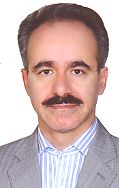 استاد دانشکده زیست شناسی- دانشگاه تهرانوحید نیکنامتلفن دفتر:  +98 (21)61113637پست الکترونیکی: niknamv@ut.ac.irتحصیلاتPh.D ,1378,فیزیولوژی گیاهی,تهران
M.S,1371,علوم گیاهی,تهران
کارشناسی,1368,علوم گیاهی,ارومیه
زمینههای تخصصیو حرفهایسوابق کاري و فعالیت های اجراییرئیس دانشکدگان علوم دانشگاه تهران-(1400-1403)
عضو هیات ممیزه دانشگاه تهران-(1394-1396)
رئیس کمیته علوم زیستی گروه علوم پایه دفتر برنامه ریزی آموزش عالی-(1393-1395)
رئیس دانشکده زیست شناسی-(1387-1390)
فعالیت های علمیمقالات- Selenium and Nano-Selenium Diminish Salt Stress-Mediated Oxidative Damage in Narcissus tazetta by Up-Regulating Enzymatic and Non-Enzymatic Antioxidants. Sardari Mahsa, rezayian maryam, Niknam Vahid, [] [],  سید منصور سیدنژاد (2024)., RUSSIAN JOURNAL OF PLANT PHYSIOLOGY, 70(9), 1-11.

- Penconazole and potassium upregulate antioxidant defense to conferring simulated drought tolerance in wheat plants. Satari Khavas Mona, rezayian maryam, Niknam Vahid, Mir Masoumi Masoud (2023)., CEREAL RESEARCH COMMUNICATIONS, 51(4), 1-14.

- Iron nanoparticle regulate succinate dehydrogenase activity in canola plants under drought stress. rezayian maryam, Niknam Vahid, Arabloo Maryam (2023)., Scientific Reports, 13(1), 1-14.

- Cerium and samarium blocked antioxidant enzymes in wheat plants. Kazemzaeh Haghighi Amirhossein, rezayian maryam, Niknam Vahid, Ganjali Mohammadreza, Mir Masoumi Masoud (2023)., Scientific Reports, 13(1), 1-10.

- Nitric oxide regulates spearmint (<i>Mentha spicata</i> L.) responses to phenolic acids: growth, phenolics, and antioxidant capacity. Azad Nikoo, Ebrahimzade Maboud Hasan, بهمنش مهرداد, Niknam Vahid (2023)., JOURNAL OF PLANT NUTRITION, 46(7), 1-15.

- Antioxidative and Structural Responses of Melissa officinalis to Salt Stress. Hormozi Nasiri Maryam, Rezayian Maryam, Niknam Vahid, اخوت احمدرضا (2022)., RUSSIAN JOURNAL OF PLANT PHYSIOLOGY, 69(7).

- Comparative Study for the Effect of Selenium and Nano-Selenium on Wheat Plants Grown under Drought Stress. Sardari Mahsa, Rezayian Maryam, Niknam Vahid (2022)., RUSSIAN JOURNAL OF PLANT PHYSIOLOGY, 69(6), 1-12.

- Impact of Static Magnetic Field on the Callogenesis, Phytochemical Production and Antioxidant enzymes in Anthemis gilanica. Nasiri Minoo, Hassanpour Halimeh,  مونا صراحی نوبر, Niknam Vahid (2022)., RUSSIAN JOURNAL OF PLANT PHYSIOLOGY, 69(1), 1-8.

- Production of phenylethanoid glycosides under PEG-induced osmotic stress in Scrophularia Striata Boiss. Cell culture in bioreactor. Ahmadisakha Khadijeh, Sharifi Mohsen, Niknam Vahid, Zali Hakimeh (2022)., INDUSTRIAL CROPS AND PRODUCTS, 181(1), 114843.

- The defense response in seedling roots of two wheat cultivars with contrasting resistance to Fusarium crown and root rot disease. Motallebi Parastoo, Niknam Vahid, Ebrahimzade Maboud Hasan (2022)., CEREAL RESEARCH COMMUNICATIONS, 50(3).

- Metabolic and Physiological Changes Induced by Nitric Oxide and Its Impact on Drought Tolerance in Soybean. Rezayian Maryam, Ebrahimzade Maboud Hasan, Niknam Vahid (2022)., JOURNAL OF PLANT GROWTH REGULATION, 41(4), 1-15.

- Central role of Methyl jasmonate in resistance of wheat against crown and root rot caused by Fusarium culmorum.  پرستو مطلبی, Niknam Vahid, Ebrahimzade Maboud Hasan (2022)., PHYSIOLOGICAL AND MOLECULAR PLANT PATHOLOGY, 119(1), 101812.

- The regulatory role of γ-aminobutyric acid in chickpea plants depends on drought tolerance and water scarcity level. Seifi Kalhor Maryam, Niknam Vahid, Aliniaeifard Sasan, Didaran Fardad, Tsaniklidis Georgios, Fanourakis Dimitrios, Teymoorzadeh Mahsa, Mousavi Seyed Hasan, Bosacchi Massimo, Lii Tao (2022)., Scientific Reports, 12(1), 1-17.

- Role of triazolic compounds in underlying mechanisms of plant stress tolerance-A Review. Shaki Fatemeh, Rezayian Maryam, Ebrahimzade Maboud Hasan, Niknam Vahid (2022)., Iranian Journal of Plant Physiology, 12(1), 3943-3954.

- Study of hairy root formation and plant regeneration in Nicotiana tabaccum. Yektapour Neda, Rezayian Maryam, Niknam Vahid, Mir Masoumi Masoud (2022)., BIOLOGIA, 77(1), 1-9.

- Removal of Phenanthrene by some microalga species and study of antioxidative compounds in Nostoc calcicola ISC 89. [] [], Niknam Vahid, Soltani Neda, Ebrahimzade Maboud Hasan, Shahavi Mohammad Hassan (2021)., JOURNAL OF SOILS AND SEDIMENTS, 21(9), 1-11.

- The linkage between phenylethanoid glycosides biosynthetic pathway and some aromatic amino acids and carbohydrates (rhamnose and glucose) in Scrophularia striata Boiss. cell culture. Ahmadi Skha Sedigheh, Sharifi Mohsen, Niknam Vahid (2021)., PLANT CELL TISSUE AND ORGAN CULTURE, 146(3), 1-15.

- Salicylic Acid, as a Positive Regulator of Isochorismate Synthase, Reduces the Negative Effect of Salt Stress on Pistacia vera L. by Increasing Photosynthetic Pigments and Inducing Antioxidant Activity. Jannesar Masoomeh, Seyedi Seyed Mahdi, Niknam Vahid, Ghadirzadeh Effat, Ebrahimzade Maboud Hasan (2021)., JOURNAL OF PLANT GROWTH REGULATION, 40(3), 1-12.

- Physiological Mechanism of SalicylicAcid in Mentha pulegium L. under salinity and drought stress. Azad Nikoo, Rezayian Maryam, Hassanpour Halimeh, Niknam Vahid, Ebrahimzade Maboud Hasan (2021)., Brazilian Journal of Botany, 44(2), 1-11.

- اثر گاما آمینو بوتیریک اسید بر بهبود تحمل تنش خشکی در زعفران زراعی. صدیقی مشکنانی فرحناز, نیکنام وحید,  گل اندام شریفی, سیفی کلهر مریم (1399)., فرایند و کارکرد گیاهی, 9(39), 29-50.

- بررسی پاسخهای فیزیولوژیکی و بیوشیمیایی لاینهای جهش یافته برنج حاصل از پرتوتابی با پرتو گاما و ارقام محلی در شرایط شور مزرعه. باقری لیلا, سعادتمند سارا, سلطانی ندا, نیکنام وحید (1399)., فیزیولوژی محیطی گیاهی, 15(59), 30-42.

- کنترل بیماری سوختگی دانه رست گندم ناشی از Fusarium graminearum از طریق پرایمینگ بذرها با سالیسیلیک اسید.  مونا صراحی نوبر, جاهدی اکبر, نیکنام وحید, مرادی بابک, صفایی ناصر, ابراهیم زاده معبود حسن, بهمنش مهرداد (1399)., Journal of Cell and Molecular Research, 33(1), 1-9.

- Effects of penconazole on hormonal crosstalk and fatty acids from salt-stressed safflower. Shaki Fatemeh, Ebrahimzade Maboud Hasan, Niknam Vahid (2020)., Iranian Journal of Plant Physiology, 10(3).

- Establishment and assessment of cell suspension cultures of Matricaria chamomilla as a possible source of apigenin under static magnetic field. Hassanpour Halimeh, Niknam Vahid (2020)., PLANT CELL TISSUE AND ORGAN CULTURE, 142(3), 1-13.

- Induction of growth and antioxidant defense mechanisms in Matricaria chamomilla L. callus by vibration. Salami Sadaf, Hassanpour Halimeh, Niknam Vahid (2020)., IN VITRO CELLULAR & DEVELOPMENTAL BIOLOGY-PLANT, 56(2), 1-8.

- CO2 biofixation and fatty acid composition of two indigenous Dunaliella sp. isolates (ABRIINW-CH2 and ABRIINW-SH33) in response to extremely high CO2 levels. Moghimifam Roya, Niknam Vahid, Ebrahimzade Maboud Hasan, Hejazi Mohammad Amin (2020)., BIOPROCESS AND BIOSYSTEMS ENGINEERING, 43(7), 1-11.

- A genome-wide identification, characterization and functional analysis of salt-related long non-coding RNAs in non-model plant Pistacia vera L. using transcriptome high throughput sequencing. Jannesar Masoomeh, Seyedi Seyed Mahdi,  مریم معظم جزی, Niknam Vahid, Ebrahimzade Maboud Hasan, Botanga Christopher (2020)., Scientific Reports, 10(1), 1-23.

- Nitric Oxide Stimulates Antioxidant System and Osmotic Adjustment in Soybean Under Drought Stress. Rezayian Maryam, Ebrahimzade Maboud Hasan, Niknam Vahid (2020)., Journal of Soil Science and Plant Nutrition, 20(3), 1-11.

- Comparative effects of nitric oxide and salicylic acid on salinity tolerance in saffron (Crocus sativus). Babaei Samareh, Niknam Vahid, بهمنش مهرداد (2020)., PLANT BIOSYSTEMS, 154(1), 1-10.

- Differential proteomics: Effect of growth regulators on salt stress responses in safflower seedlings. Shaki Fatemeh, Ebrahimzade Maboud Hasan, Niknam Vahid (2020)., PESTICIDE BIOCHEMISTRY AND PHYSIOLOGY, 164(March), 149-155.

- Sinusoidal vibration alleviates salt stress by induction of antioxidative enzymes and anatomical changes in Mentha pulegium (L.). Ghalkhani Efat,  حلیمه حسن پور, Niknam Vahid (2020)., ACTA PHYSIOLOGIAE PLANTARUM, 42(3).

- Antioxidative enzymes activities and accumulation of steroids in hairy roots of Trigonella. Kohsari Somaieh, Rezayian Maryam, Niknam Vahid, Mir Masoumi Masoud (2020)., PHYSIOLOGY AND MOLECULAR BIOLOGY OF PLANTS, 26(1), 1-8.

- Penconazole and calcium ameliorate drought stress in canola by upregulating the antioxidative enzymes. Rezayian Maryam, Niknam Vahid, Ebrahimzade Maboud Hasan (2020)., FUNCTIONAL PLANT BIOLOGY, 47(8), 1-15.

- Changes in Pistachios Essential Oil Composition during Fruit Ripening. Norouzi Maryam, Ebrahimzade Maboud Hasan, Seyedi Seyed Mahdi, Niknam Vahid (2019)., Journal of Essential Oil Bearing Plants, 22(6), 1-7.

- The influence of different CO2 concentrations on the biochemical and molecular response of two isolates of Dunaliella sp. (ABRIINW-CH2 and ABRIINW-SH33). Moghimifam Roya, Niknam Vahid, Ebrahimzade Maboud Hasan, Hejazi Mohammad Amin (2019)., JOURNAL OF APPLIED PHYCOLOGY, 32(1), 1-13.

- Application of sodium salicylate up-regulates defense responseagainst Fusarium graminearum in wheat spikes. Sorahi Nobar Mona, Niknam Vahid, Ebrahimzade Maboud Hasan, Moradi Babak, بهمنش مهرداد, Soltanloo Hassan (2019)., BIOLOGIA PLANTARUM, 63(1), 690-698.

- Oxidative damage and antioxidative system in algae. Rezayian Maryam, Niknam Vahid, Ebrahimzade Maboud Hasan (2019)., Toxicology Reports, 6(2), 1-5.

- تاثیر میدان مغناطیسی ایستا بر جوانه زنی و متابولیسم بذر دو گونه بادام ایرانی.  فاطمه عبدالهی, امیری حمزه, نیکنام وحید,  فائزه قناتی, مهدیقلی کاظم (1398)., فرایند و کارکرد گیاهی, 8(30), 115-124.

- Study of some physiological characteristics of two almond species in response to static field. عبداللهی فاطمه, امیری حمزه, Niknam Vahid,  فائزه قناتی, Madigholi Kazem (2019)., Journal of Plant process and function, 7(28), 45-50.

- Nitric oxide induced carotenoid contents in Crocus sativus under salinity. Babaei Samareh, Niknam Vahid, بهمنش مهرداد (2019)., NATURAL PRODUCT RESEARCH, 34(1), 1-5.

- Using hairy roots for production of secondary metabolites in Artemisia. Mottaki Zahra, Rezayian Maryam, Niknam Vahid, Ebrahimzade Maboud Hasan, Mir Masoumi Masoud (2019)., Plant Biotechnology Reports, 13(2), 1-9.

- Leptolyngbya fragilis ISC 108 is the most effective strain for dodecane biodegradation in contaminated soils. [] [], Niknam Vahid, Soltani Neda, Ebrahimzade Maboud Hasan (2019)., INTERNATIONAL JOURNAL OF PHYTOREMEDIATION, 111(1), 1-13.

- Role of Penconazole in salt stress amelioration in Sesamum indicum L.. Heydari Hamideh, Rezayian Maryam, Niknam Vahid, Ebrahimzade Maboud Hasan (2019)., SOIL SCIENCE AND PLANT NUTRITION, 65(1), 1-8.

- Different effects of calcium and penconazole on primary and secondary metabolites of Brassica napus under drought. Rezayian Maryam, Niknam Vahid, Ebrahimzade Maboud Hasan (2019)., PHYSIOLOGY AND MOLECULAR BIOLOGY OF PLANTS, 25(2), 1-13.

- Diverse role of γ-aminobutyric acid in dynamic plant cell responses. Seifikalhor Maryam, Aliniaeifard Sasan, Hassani Batool, Niknam Vahid, Lastochkina Oksana (2019)., PLANT CELL REPORTS, 2019(1), 1–21.

- Age-dependent responses in cellular mechanisms and essential oil production in sweet Ferula assafoetida under prolonged drought stress. Mohamadi Shahla, Ebrahimzade Maboud Hasan, Niknam Vahid, Zahed Zahra (2019)., Journal of Plant Interactions, 14(1), 324-333.

- Improving Salt Tolerance in Safflower Plants through Exogenous Application of Penconazole. Shaki Fatemeh, Ebrahimzade Maboud Hasan, Niknam Vahid (2019)., Agronomy Journal, 111(1), 397.

- Effects of Static Magnetic Fields on the Antioxidant System of Almond Seeds. عبداللهی فاطمه, امیری حمزه, Niknam Vahid,  فائزه قناتی, Madigholi Kazem (2018)., RUSSIAN JOURNAL OF PLANT PHYSIOLOGY, 66(111), 1-9.

- Manganese-induced changes in glandular trichomes density and essential oils production of Mentha aquatica L. at different growth stages. Nazari Mehrdad, Zarinkamar Fatemeh, Mohammad Soltani Bahram, Niknam Vahid (2018)., JOURNAL OF TRACE ELEMENTS IN MEDICINE AND BIOLOGY, 50(1), 57-66.

- تاثیر ارتعاشات مکانیکی بر محتوای فنل، الکالوئید کل و فعالیت آنتی اکسیدانی بافت کالوس گیاه بذرالبنج مشبک. حسن پور حلیمه, نیکنام وحید (1397)., فرایند و کارکرد گیاهی, 7(26), 75-84.

- COP1 plays a prominent role in drought stress tolerance in Arabidopsis and Pea.  مریم معظم جزی, Ghasemi Samaneh, Seyedi Seyed Mahdi, Niknam Vahid (2018)., PLANT PHYSIOLOGY AND BIOCHEMISTRY, 130(1), 678-691.

- Penconazole and calcium improves drought stress tolerance and oil quality in canola. Rezayian Maryam, Niknam Vahid, Ebrahimzade Maboud Hasan (2018)., SOIL SCIENCE AND PLANT NUTRITION, 64(5), 606-615.

- Improving tolerance against drought in canola by penconazole and calcium. Rezayian Maryam, Niknam Vahid, Ebrahimzade Maboud Hasan (2018)., PESTICIDE BIOCHEMISTRY AND PHYSIOLOGY, 149(1), 123-136.

- Phenolic compounds profiling in shake flask and bioreactor system cell cultures of Scrophularia striata Boiss. Ahmadi Skha Sedigheh, Sharifi Mohsen, Niknam Vahid, Ahmadian-chashmi Najmeh (2018)., IN VITRO CELLULAR & DEVELOPMENTAL BIOLOGY-PLANT, 54(4), 444-453.

- Penconazole alleviates salt-induced damage in safflower (Carthamus tinctorius L.) plants. Shaki Fatemeh, Ebrahimzade Maboud Hasan, Niknam Vahid (2018)., Journal of Plant Interactions, 13(1), 420-427.

- Antioxidative responses of Nostoc ellipsosporum and Nostoc piscinale to salt stress. Rezayian Maryam, Niknam Vahid, Faramarzi Mohammad Ali (2018)., JOURNAL OF APPLIED PHYCOLOGY, 31(1), 1-13.

- Positive effects of Penconazole on growth of Brassica napus under drought stress. Rezayian Maryam, Niknam Vahid, Ebrahimzade Maboud Hasan (2018)., Archives of Agronomy and Soil Science, 65(1), 1-16.

- تاثیر امواج مغناطیسی ایستا بر محتوای ترکیبات فنلی در دو گونه بادام ایرانی.  فاطمه عبدالهی,  سیدحمزه امیری, نیکنام وحید,  فائزه قناتی, مهدیقلی کاظم (1397)., فرایند و کارکرد گیاهی, 7(23), 1-11.

- Growth enhancement and salt tolerance of Safflower ( Carthamus tinctorius L.), by salicylic acid. Shaki Fatemeh, Ebrahimzade Maboud Hasan, Niknam Vahid (2018)., Current Plant Biology, 13(1), 16-22.

- Effects of drought stress on the seedling growth, development, and metabolic activity in different cultivars of canola. Rezayian Maryam, Niknam Vahid, Ebrahimzade Maboud Hasan (2018)., SOIL SCIENCE AND PLANT NUTRITION, 64(3), 360-369.

- Changes in primary and secondary metabolites of Mentha aquatica L. exposed to different concentrations of manganese. Nazari Mehrdad, Zarinkamar Fatemeh, Niknam Vahid (2017)., Environmental Science and Pollution Research, 25(8), 7575-7588.

- A Multivariate Analysis of the Composition and Properties of Extra Virgin Olive Oils Produced from Different Cultivars Grown in Iran. Shirzad Habib, Niknam Vahid, Taheri Mehdi, Ebrahimzade Maboud Hasan (2017)., JOURNAL OF AOAC INTERNATIONAL, 100(6), 1804-1813.

- Physiological and molecular responses of resistant and susceptible wheat cultivars to Fusarium graminearum mycotoxin extract. Sorahi Nobar Mona, Soltanloo Hassan, Niknam Vahid, Ebrahimzade Maboud Hasan, Moradi Babak, Safaei Naser, بهمنش مهرداد, Bahram Mohammad (2017)., CANADIAN JOURNAL OF PLANT PATHOLOGY, 39(4), 444-453.

- Central role of salicylic acid in resistance of safflower (Carthamus tinctorius L.) against salinity. Shaki Fatemeh, Ebrahimzade Maboud Hasan, Niknam Vahid (2017)., Journal of Plant Interactions, 12(1), 414-420.

- Ultrasound-assisted extraction process of phenolic antioxidants from Olive leaves: a nutraceutical study using RSM and LC–ESI–DAD–MS. Shirzad Habib, Niknam Vahid, Taheri Mehdi, Ebrahimzade Maboud Hasan (2017)., JOURNAL OF FOOD SCIENCE AND TECHNOLOGY-MYSORE, 54(8), 2361-2371.

- Induction of basal resistance by methyl jasmonate against Fusarium culmorum in bread wheat. Motallebi Parastoo, Tonti Stefano, Niknam Vahid, Ebrahimzade Maboud Hasan, Nipoti Paolo, Prodi Antonio, Pisi Annamaria, Hashemi Majid (2017)., CEREAL RESEARCH COMMUNICATIONS, 45(2), 248-259.

- بررسی مقایسه ای پاسخ های بیوشیمیایی جمعیت های مختلف زعفران مزروعی به تنش شوری و نقش سالیسیلیک اسید. ترابی پاشائی سارا, نیکنام وحید, ابراهیم زاده معبود حسن,  گل اندام شریفی (1395)., پژوهش‌های گیاهی, 29(4), 717-729.

- High-frequency vibration improve callus growth via antioxidant enzymes induction in Hyoscyamus kurdicus. Hassanpour Halimeh, Niknam Vahid, Haddadi Bahareh Sadat (2016)., PLANT CELL TISSUE AND ORGAN CULTURE, 128(1), 231-241.

- Exogenous Methyl Jasmonate Treatment Induces Defense Response Against Fusarium culmorum in Wheat Seedlings. Motallebi Parastoo, Niknam Vahid, Ebrahimzade Maboud Hasan, Hashemi Madjid,  ستار طهماسبی انفرادی (2016)., JOURNAL OF PLANT GROWTH REGULATION, 36(1), 71-82.

- Effect of salinity and waterlogging on growth, anatomical and antioxidative responses in Mentha aquatica L.. Haddadi Bahareh-sadat, Hassanpour Halimeh, Niknam Vahid (2016)., ACTA PHYSIOLOGIAE PLANTARUM, 38(5), 119.

- Association of hp1181 and hp1184 Genes With the Active Efflux Phenotype in Multidrug-Resistant Isolates of Helicobacter pylori.  طاهره فلسفی, Ehsani Azadeh, Attarn Bahareh, Niknam Vahid (2016)., Jundishapur Journal of Microbiology, Inpress(Inpress), 1-7.

- مقایسه تأثیر تنش شوری بر رشد و پاسخ های آنتی اکسیدانی در اندام های مختلف گیاه پونه معطر. مراتی محمد جواد, نیکنام وحید, حسن پور حلیمه, میرمعصومی مسعود (1395)., پژوهش‌های گیاهی, 28(5), 1097-1107.

- Pathogenicity and mycotoxin chemotypes of Iranian Fusarium culmorum isolates on durum wheat, and comparisons with Italian andSyrian isolates. Motallebi Parastoo, Alkadri Dima, Pisi2 Annamaria, Nipoti2 Paola, Tonti Stefano, Niknam Vahid, Hashemi Madjid, Prodi2 Antonio (2016)., PHYTOPATHOLOGIA MEDITERRANEA, 54(3), 437-445.

- Comparative responses of two Trigonella species to salinity and drought stress in vitro. Niknam Vahid, Kyani Armita (2015)., Progress in Biological Sciences, 5(2), 233-248.

- Effects of Salicylic Acid on Carotenoids and Antioxidant Activity of Saffron (Crocus sativus L.). تاجیک سمیه, Zarinkamar Fatemeh, Niknam Vahid (2015)., Applied Food Biotechnology, 2(4), 33-37.

- Central Role of Salicylic Acid in Resistance of Wheat Against Fusarium graminearum. Sorahi Nobar Mona, Niknam Vahid, Ebrahimzade Maboud Hasan,  حسن سلطانلو, بهمنش مهرداد, طهماسبی انفرادی ستار (2015)., JOURNAL OF PLANT GROWTH REGULATION, 35(2), 477-491.

- بررسی تأثیر پیش تیمار سالیسیلیک اسید بر برخی پاسخ های فیزیولوژیکی و بیوشیمیایی گندم به تنش شوری. رحیمی تشی طاهره, نیکنام وحید (1394)., پژوهش‌های گیاهی, 28(2), 1-10.

- Effects of drought and methyl jasmonate on antioxidant activities of selected barley genotypes. Pazirandeh Mohammad Saeid, Hasanloo Tahereh, Niknam Vahid, شهبازی مریم, Ebrahimzade Maboud Hasan, Ghaffari Akram (2015)., Journal of Agrobiology, 30(2), 71-82.

- Lack of association between Fusarium graminearum resistance in spike and crude extract tolerance in seedling of wheat. Sorahi Nobar Mona, Niknam Vahid, Ebrahimzade Maboud Hasan, Soltanloo Hassan, Moradi Babak, Bahram Mohammad (2015)., EUROPEAN JOURNAL OF PLANT PATHOLOGY, 145(1), 1-14.

- The effect of methyl jasmonate on enzyme activities in wheat genotypes infected by the crown and root rot pathogen Fusarium culmorum. Motallebi Parastoo, Niknam Vahid, Ebrahimzade Maboud Hasan, طهماسبی انفرادی ستار, Hashemi Madjid (2015)., ACTA PHYSIOLOGIAE PLANTARUM, 37(11), 237.

- Bioproduction of phenylethanoid glycosides by plant cell culture of Scrophularia striata Boiss.: from shake-flasks to bioreactor. Ahmadisakha Khadijeh, Sharifi Mohsen, Niknam Vahid (2015)., PLANT CELL TISSUE AND ORGAN CULTURE, 124(2), 275-281.

- بررسی میزان انباشتگی سرب و تأثیر آن بر فعالیت آنزیم پراکسیداز، محتوای ترکیبات فنولی و فلاونوئیدی در مرحله جوانه زنی در گیاه یونجه. قلیچ سیما, زرین کمر فاطمه, نیکنام وحید (1394)., پژوهش‌های گیاهی, 28(1), 164-174.

- Developmental changes of protein proline and some antioxidant enzymes activities in somatic and zygotic embryos of walnut. Jariteh Maryam, Ebrahimzade Maboud Hasan, Niknam Vahid, Mir Masoumi Masoud, Vahdati Kourosh (2015)., PLANT CELL TISSUE AND ORGAN CULTURE, 122(1), 101-115.

- Dual functional role of Salicylic acid against Fusarium; long lasting priming and direct immediate effect. صراحی نوبر منا, Jahad Akabar, Safaei Naser, Niknam Vahid, Ebrahimzade Maboud Hasan (2015)., International Journal of Farming and Allied Sciences, 4(5), 442-447.

- Methyl Jasmonate Strengthens Wheat Plants Against Root and Crown Rot Pathogen Fusarium culmorum Infection. Motallebi Parastoo, Niknam Vahid, Ebrahimzade Maboud Hasan, Hashemi Majid, Pisi Annamaria, Prodi Antonio, Tonti Stefano, Nipoti Paola (2015)., JOURNAL OF PLANT GROWTH REGULATION, 34(3), 1111-1124.

- Differential antioxidative responses of susceptible and resistant wheat cultivars against Fusarium head blight. Sorahi Nobar Mona, Niknam Vahid, Ebrahimzade Maboud Hasan, Soltanloo Hassan (2015)., International Journal of Farming and Allied Sciences, 4(3), 239-243.

- Developmental changes of protein, proline and some antioxidant enzymes activities in somatic and zygotic embryos of Persian walnut (Juglans regia L.). Jariteh Maryam, Ebrahimzade Maboud Hasan, Niknam Vahid, Mir Masoumi Masoud, Vahdati K. (2015)., PLANT CELL TISSUE AND ORGAN CULTURE, 122(1), 101-115.

- Effect of Methyl Jasmonate in Alleviating Adversities of Water Stress in Barley Genotypes. Pazirandeh Mohammad Saeid, Hasanloo Tahereh, Shahbazi Maryam, Niknam Vahid, Moradi Payam Ali (2015)., International Journal of Farming and Allied Sciences, 4(2), 111-118.

- The alleviating effects of selenium and salicylic acid in salinity exposed soybean. Ardebili Oraghi Narges, Saadatmand Sara, Niknam Vahid, Khavarinejad Ramezanali (2014)., ACTA PHYSIOLOGIAE PLANTARUM, 36(12), 3199-3205.

- بررسی اثر تنش خشکی بر رشد و فعالیت آنزیم های آنتی اکسیدان گیاه پونه معطر در مرحله گلدهی. حسن پور حلیمه, نیکنام وحید (1393)., فرایند و کارکرد گیاهی, 3(8), 34-25.

- Exogenous application of penconazole regulates plant growth and antioxidative responses in salt-stressed Mentha pulegium L. . Merati Mohammad Javad, Hassanpour Halimeh, Niknam Vahid, Mir Masoumi Masoud (2014)., Journal of Plant Interactions, 9(1), 791-801.

- مقایسه توانایی ایجاد ریشه موئین توسط سویه های مختلف آگروباکتریوم ریزوژنز درAstragalus compactus. حبیبی صدیقه, نیکنام وحید, ابراهیم زاده معبود حسن, میرمعصومی مسعود (1393)., پژوهش‌های گیاهی, 27(5), 804-810.

- Effect of lead treatment on medicarpin accumulation and on the gene expression of key enzymes involved in medicarpin biosynthesis in Medicago sativa L. Ghelich Sima, Zarinkamar Fatemeh, Mohammad Soltani Bahram, Niknam Vahid (2014)., Environmental Science and Pollution Research, 21(23), 8-1.

- Histological and biochemical parameters of Crocus sativus during in vitro root and shoot organogenesis. وطن خواه الهه, Niknam Vahid, Ebrahimzade Maboud Hasan (2014)., BIOLOGIA PLANTARUM, 58(2), 201-208.

- Antioxidative enzymes in two in vitro cultured Salicornia species in response to increasing salinity. Aghaleh Mohammad, Niknam Vahid, Ebrahimzade Maboud Hasan, رضوی خدیجه (2014)., BIOLOGIA PLANTARUM, 58(2), 391-394.

- Effect of penconazole and drought stress on the essential oil composition and gene expression of Mentha pulegium L. (Lamiaceae) at flowering stage. Hassanpour Halimeh, خاوری نژاد رمضانعلی, Niknam Vahid, رضوی خدیجه, Najafi Farzaneh (2014)., ACTA PHYSIOLOGIAE PLANTARUM, 36(5), 1167-1175.

- Anticancer Properties of Teucrium persicum in PC-3 Prostate Cancer Cells. Tafrihi Majid, Toosi Samane, Minaei Tayebeh, Gohari Ahmad Reza, Niknam Vahid, Arab Najafi Seyed Mahmoud (2014)., Asian Pacific Journal of Cancer Prevention, 15(2), 785-791.

- Penconazole induced changes in photosynthesis, ion acquisition and protein profile of Mentha pulegium L. under drought stress.  حلیمه حسن پور, خاوری نژاد رمضانعلی, Niknam Vahid, نجفی فرزانه, رضوی خدیجه (2013)., PHYSIOLOGY AND MOLECULAR BIOLOGY OF PLANTS, 19(4), 489-498.

- Population structure and genetic diversity of Prunus scoparia in Iran. Mehdigholi Kazem, شیدائی مسعود, Niknam Vahid, Attar Farideh, نورمحمدی زهرا (2013)., ANNALES BOTANICI FENNICI, 50(1), 327–336.

- Expression analysis of dehydrin multigene family across tolerant and susceptible barley (Hordeum vulgare L.) genotypes in response to terminal drought stress. Akrami Amin, شهبازی مریم, Niknam Vahid, شبر زهراالسادات, سرابادانی تفرشی راضیه, عابدینی رها, Ebrahimzade Maboud Hasan (2013)., ACTA PHYSIOLOGIAE PLANTARUM, 35(7), 2289-2297.

- Determination of peroxidase activity, total phenolic and flavonoid compounds due to Lead toxicity in Medicago sativa L.. Ghelich Sima, Zarinkamar Fatemeh, Niknam Vahid (2013)., advances in environmental biology, 6(8), 2357-2364.

- دو عامل رونویسی دخیل در پاسخ به تنش های غیر زیستی در برنج. شبر مریم سادات, نیکنام وحید, شبر زهرا سادات (1391)., زیست شناسی گیاهی ایران, 4(14), 60-49.

- The Effects of Excess Copper on Antioxidative Enzymes Lipid Peroxidation Proline Chlorophyll and Concentration ofMn Fe and Cu in Astragalus neo-mobayenii.  پرویز کریمی,  رمضانعلی خاوری نژاد, Niknam Vahid,  فرخ قهرمانی نژاد,  فرزانه نجفی (2012)., THESCIENTIFICWORLDJOURNAL, 2012(1), 1-6.

- Effects of penconazole and water deficit stress on physiological and antioxidative responses in pennyroyal (Mentha pulegium L..  حلیمه حسن پور,  رمضانعلی خاوری نژاد, Niknam Vahid,  فرزانه نجفی,  خدیجه رضوی (2012)., ACTA PHYSIOLOGIAE PLANTARUM, 34(4), 1537-1549.

- nteraction Study of a Secondary Metabolite Quercetin with Metal ions by Conductometry and Fluorescence Spectroscopy. Kakavand Kiana, Niknam Vahid, Faridbod Farnoush, Ebrahimzade Maboud Hasan, Hamidipour Assiyeh (2012)., ANALYTICAL AND BIOANALYTICAL CHEMISTRYRY, 4(6), 635 - 645.

- COMPARATIVE ANALYSIS OF SOME PHYSIOLOGICAL RESPONSES OF RICE SEEDLINGS TO COLD SALT AND DROUGHT STRESSES. Shobbar Maryam-sadat, Azhari Omid, شبر زهراسادات, Niknam Vahid, عسگری حسین, Pessarakli Mohammad, Ebrahimzade Maboud Hasan (2012)., JOURNAL OF PLANT NUTRITION, 35(7), 1052-1037.

- Uptake, Transport and Chelation of Cu and Zn at Toxic Levels in Tolerant and Sensitive Species from North West of Iran.  R Hajiboland, Niknam Vahid, Ebrahimzade Maboud Hasan,  A Mozafari (2012)., Journal of Sciences, Islamic Republic of Iran, 17(3), 203-214.

- Biological effects of weak electromagnetic field on healthy and infected lime ( Citrus aurantifolia ) trees with phytoplasma.  Fateme Abdollahi, Niknam Vahid,  Faeze Ghanati,  Fariborz Masroor,  Seyed Nasr Noorbakhsh (2012)., Scientific World Journal, 2012(---), -.

- Physiological and biochemical Responces of Aeluropus LagopoidesAnd Aeluropus Littoralis to drought Stress. Motamed Nasrin, Naghavi Mohammad Reza, Vaziri Atousa, Yazdani Benyamin, Niknam Vahid (2011)., Iranian Journal of medicinal and Aromatic Plants, 2(2), 5-14.

- Aging and some physiological and biochemical characteristics of two Aelorupus species.  Atoosa Vaziri, Motamed Nasrin, Abbasi Ali Reza,  Benyamin Yazdani, Niknam Vahid (2011)., AFRICAN JOURNAL OF BIOTECHNOLOGY, 10(69), 15616-15625.

- The effect of salt stress on lipid peroxidation and antioxidative enzymes in callus of two Acanthophyllum species. Niknam Vahid, Meratan Ali Akbar, Ghaffari Seyed Mahmood (2011)., IN VITRO CELLULAR & DEVELOPMENTAL BIOLOGY-PLANT, 47(2), 297-308.

- Effects of Iso - osmotic Concentrations of NaCl and Mannitol on some Metabolic Activity in Calluses of Two Salicornia species.  Somayeh Torabi, Niknam Vahid (2011)., IN VITRO CELLULAR & DEVELOPMENTAL BIOLOGY-PLANT, 47(---), 734-742.

- Effect of phytoplasma infection on metabolite content and antioxidant enzyme activity in lime ( Citrus aurantifolia ).  Somaieh Zafari, Niknam Vahid,  Rita Musetti,  Seyyed Nasr Noorbakhsh (2011)., ACTA PHYSIOLOGIAE PLANTARUM, -(---), -.

- Salt Stress Responses of a Halophytic Grass Aeluropus lagopoides and Subsequent Recovery.  Hamid Sobhanian, Motamed Nasrin,  Ferdous Rastgar Jazii,  Khadija Razavi, Niknam Vahid,  Setsuko Komatsu (2010)., RUSSIAN JOURNAL OF PLANT PHYSIOLOGY, 57(6), 784-791.

- EFFECT OF SALINITY ON SOME PHYSIOLOGICAL AND BIOCHEMICAL PARAMETERS IN EXPLANTS OF TWO CULTIVARS OF SOYBEAN. Niknam Vahid,  محمد اقاله (2010)., Journal of Phytology, 1(2), 94-86.

- Activity of antioxidant enzyme during in vitro organogenesis in Crocus sativus.  Elahe Vatankhah, Niknam Vahid, Ebrahimzade Maboud Hasan (2010)., BIOLOGIA PLANTARUM, 54(3), 509-514 .

- Enhanced production of valerenic acids and valepotriat in vitro cultures of Valeriana officinalis Les.  Ekhteraei Tousi Hamid,  Tayyebeh Rajabian, Ebrahimzade Maboud Hasan, Niknam Vahid (2010)., INTERNATIONAL JOURNAL OF PLANT PRODUCTION, 4(3), 209-221.

- Composition of essential oils in subterranean organs of three species of Valeriana L.  Samaneh Ekhteraee,  Tayebeh Rajaban, Ebrahimzade Maboud Hasan, Niknam Vahid (2010)., NATURAL PRODUCT RESEARCH, 24(19), 1834-1842.

- Contractile roots are the most sensitive organ in Crocus sativus to salt stress.  S M Rajaei, Niknam Vahid,  S M Seyedi, Ebrahimzade Maboud Hasan,  K Razavi (2009)., BIOLOGIA PLANTARUM, 3(53), 529-523.

- Salt stress effects on growth pigments proteins and lipid peroxidation in Salicornia persica and S.europaea.  M Aghaleh, Niknam Vahid, Ebrahimzade Maboud Hasan,  K Razavi (2009)., BIOLOGIA PLANTARUM, 53(2), 248-243.

- Proton motive force - dependent efflux of tetracycline in clinical isolates of Helicobacter pylori.  Mona Anoushiravani,  Tahereh Falsafi, Niknam Vahid (2009)., JOURNAL OF MEDICAL MICROBIOLOGY, 58(10), 1313-1309.

- Thd study on phenolic compounds in iranian crocus sativus L. Corms by GC - MS Analysis.  N Esmaeili, Ebrahimzade Maboud Hasan, Niknam Vahid, Mir Masoumi Masoud,  K Abdi,  S Safarian (2009)., Acta Horticulturae, -(850), 178-175.

- The role of active efflux in antibiotic - resistance of clinical isolates of Helicobacter pylori.  Tahereh Falsafi,  A Ehsani, Niknam Vahid (2009)., Indian Journal of Medical Microbiology, 27(4), 340-335.

- Evaluation of some Iranian wild species from valerianaceae as commercial sources of valepotriates. Ebrahimzade Maboud Hasan,  Radjabian Tayebeh,  Ekhteraei Tousi Samaneh, Niknam Vahid,  Mozaffarian Valioallah (2008)., JOURNAL OF BIOLOGICAL SCIENCES, 8(3), 549-555.

- Effects of salinity on growth, proteins and antioxidant enzymes in three Acanthophophyllum species of different ploidy levels.  A A Meratan, Ghaffari Seyed Mahmood, Niknam Vahid (2008)., Journal of Science University of Tehran, 33(4), 1-8.

- Isozyme variation in some populations of wild diploid wheats in Iran.  Monireh Cheniany, Ebrahimzade Maboud Hasan,  Azam Salimi, Niknam Vahid (2007)., BIOCHEMICAL SYSTEMATICS AND ECOLOGY, 35(6), 371-363.

- Isoenzyme variation patterns and species concept in Astragalus gossypinus and Astragalus persicus complexes ( Fabaceae ) in Iran. Niknam Vahid,  Zahra Karamali,  Zainab Khodaei,  Zarre Shahin, Mir Masoumi Masoud (2007)., BIOCHEMICAL SYSTEMATICS AND ECOLOGY, 35(11), 757-763.

- Study of antibiotic resistance by efflux in clinical isolates of Pseudomonas aeruginosa.  Abdi Ali A,  Rahmani Badi A,  Falsafi T, Niknam Vahid (2007)., Pakistan Journal of Biological Sciences, 10(6), 924-927.

- Effect of drought on biomass protein content lipid peroxidation and antioxidant enzymes in two sesame cultivars.  Faeezeh Fazeli,  Mah Agha Ghorbanli, Niknam Vahid (2007)., BIOLOGIA PLANTARUM, 51(1), 103-98.

- Comparison of bacterial and plant genes participating in proline biosynthesis with Osmotin gene, with respect to enhancing salinity tolerance of transgenic tobacco plants. Sonkhan Sanj Ashrafodin,  Sa Sandat Noori, Niknam Vahid (2006)., RUSSIAN JOURNAL OF PLANT PHYSIOLOGY, 53(1), 122-127.

- Spine anatomy and its systematic application in Astragalus sect. Rhacophorus s. L. ( Fabaceae ) in Iran.  Atefe Pirani, Zare Mobarakeh Shahin,  Hans Jurgen Tillich,  Dieter Podlech, Niknam Vahid (2006)., FLORA, 201(3), 247-240.

- Somatic embryogenesis and Embro maturation in Persian Walnut.  Kourosh Vahdati,  Maryam Jariteh, Niknam Vahid, Mir Masoumi Masoud, Ebrahimzade Maboud Hasan (2006)., Acta Horticulturae, 705(---), 199-205.

- Effect of drought on water relations, growth and solute accumulation in two sesame cultivars.  Faeze Fazeli,  Mah Legha Ghorbanli, Niknam Vahid (2006)., Pakistan Journal of Biological Sciences, 9(9), 1829-1835.

- Isozyme variation in some populations of a rare endemic species Astragalus submitis ( Fabaceae ) in Iran. Zare Mobarakeh Shahin,  Mehdi Rajaiy,  Hassan Ebrahimzadeh, Niknam Vahid (2004)., BIOCHEMICAL SYSTEMATICS AND ECOLOGY, 32(7), 675-684.

- Chemical composition of Astragalus : Carbohydrates and mucilage content. Niknam Vahid,  Lisar Y S (2004)., PAKISTAN JOURNAL OF BOTANY, 36(2), 381-388.

- Effect of NaCl on biomass and contents of sugars, proline and proteins in seedlings and leaf explants of Nicotiana tabaccum grown in vitro. Niknam Vahid,  Nahid Razavi, Ebrahimzade Maboud Hasan,  Bagher Sharifizadeh (2004)., BIOLOGIA PLANTARUM, 50(4), 591-596.

- Comparative study of proteins in seeds of some species of Trigonella from Iran. Ebrahimzade Maboud Hasan, Niknam Vahid,  Shahin Zarre Mobarake,  Baqer Sharifizadeh (2003)., IRANIAN JOURNAL OF SCIENCE, 5(1), 1-11.

- Toxic nitro compounds in Astragalus species. Niknam Vahid, Ebrahimzade Maboud Hasan,  Ali Asghar Maassoumi (2003)., BIOCHEMICAL SYSTEMATICS AND ECOLOGY, 31(6), 562-557.

کنفرانس ها- Adjusting photosynthetic electron transport machinery of salt-exposed lettuce plants through Rhizobacteria Bacillus subtilis. Lastochkina Oksana, Seifi Kalhor Maryam, Aliniaeifard Sasan, Seif Mehdi, Niknam Vahid, Sobhani Mohammadhadi (2019)., 10th international conference on photosynthesis and hydrogen energy, 25-28 June, Saint Petersburg, RUSSIA.

- سنجش میزان فنول کل، فلاونوئید، فلاونول و فعالیت آنتیاکسیدانی در اندام گل سه گونه سریش(Eremurus M.Bieb). اردانه ابوالقاسم, مهدیقلی کاظم, احمدی سخا صدیقه, نیکنام وحید, عطار فریده (1397)., ششمین کنگره ملی زیست شناسی و علوم طبیعی ایران, 24-25 دی, تهران, IRAN.

- سنجش ترکیبات فنولی، آنتوسیانین و فعالیت آنتی اکسیدانی گل در برخی گونه ها و دورگه بادام وحشی در ایران. رفیعی سیما سادات, مهدیقلی کاظم, احمدی سخا صدیقه, نیکنام وحید, عطار فریده (1397)., بیستمین کنگره ملی و هشتمین کنگره بین المللی زیست شناسی ایران, 31تیر-2مرداد, مراغه, IRAN.

- مطالعه تاثیر میدان مغناطیسی بر محتوای کربوهیدراتهای موجود در دو گونه بادام ایرانی.  فاطمه عبدالهی, امیری حمزه, نیکنام وحید, مهدیقلی کاظم, قناتی فائزه (1397)., بیستمین کنگره ملی و هشتمین کنگره بین المللی زیست شناسی ایران, 31تیر-2مرداد, مراغه, IRAN.

- Phytochemical Evaluation and Comparing of Seed, Leaf and Root in the Wild Populations of Some Species of Eremurus M. Bieb. in Iran. Ordaneh Abolghasem, Madigholi Kazem, احمدی سخا صدیقه, Niknam Vahid, Attar Farideh (2018)., 7thNational Congress on Medicinal Plants, 12-14 May, Shiraz, Iran.

- Comparison of Chemical Compounds of Seed, Leaf and Stem in some Populations of Amygdalus L. Wild Species and Hybrids in Iran. rafie sima sadat, Madigholi Kazem, Niknam Vahid, Attar Farideh (2018)., 7thNational Congress on Medicinal Plants, 12-14 May, Shiraz, Iran.

- بررسی اثر برهمکنش تنش خشکی و کورکومین بر برخی صفات فیزیولوژیک گیاه مرزنگوش (Origanum Majorana L.). حاجی زاده قاسم, یزدان بخش نیما, نیکنام وحید (1396)., ششمین کنگره ملی گیاهان دارویی, 19-20 فروردین, تهران, ایران.

- Penconazole alleviates drought stress in canola plants through modifying some physiological and biochemical parameters. rezayian maryam, Niknam Vahid, Ebrahimzade Maboud Hasan (2017)., National congress on medical plants, 9-10 May.

- Penconazole treatment improves drought stress tolerance in Brassica napus L.. rezayian maryam, Niknam Vahid, Ebrahimzade Maboud Hasan (2017)., National congress on medical plants, 9-10 May.

- بررسی متغیر های فیزیولوژیک و بیوشیمیایی در گیاه آنقوزه. پاکدامن مرضیه, ابراهیم زاده معبود حسن, نیکنام وحید, یزدان بخش نیما (1396)., ششمین کنگره ملی گیاهان دارویی, 19-20 فروردین, تهران, ایران.

- بررسی محتوای فنل و انتی اکسیدان در گیاه مرزنگوش تحت تنش خشکی و پنکونازول. حاجی زاده قاسم, یزدان بخش نیما, نیکنام وحید (1396)., ششمین کنگره ملی گیاهان دارویی, 19-20 فروردین, تهران, ایران.

- تأثیر تنش شوری بر ترکیبات اسانس گیاهArtemisia absinthium. اسماعیلی فرزانه, ابراهیم زاده معبود حسن, نیکنام وحید (1395)., نوزدهمین کنگره ملی و هفتمین کنگره بین المللی زیست شناسی ایران, 9-11 مرداد, ایران.

- پاسخ های بیوشیمیایی، فیزیولوژیکی و مولکولی گیاهان به تنش های محیطی. نیکنام وحید (1395)., نوزدهمین کنگره ملی و هفتمین کنگره بین المللی زیست شناسی ایران, 9-11 مرداد, تبریز, ایران.

- تاثیر ارتعاشات مکانیکی بررشد و پایداری غشا در بافت کالوس گیاه بنگ دانه. حسن پور حلیمه, حدادی بهاره سادات, نیکنام وحید (1394)., چهارمین کنفرانس ملی فیزیولوژی گیاهی ایران, 11-12 مرداد, تهران, ایران.

- شناسایی ترکیبات فنولی در کشت سلول گیاه گل میمون سازویی به روش HPLC. احمدی سخا صدیقه, شریفی محسن, نیکنام وحید, احمدیان نجمه (1394)., چهارمین کنفرانس ملی فیزیولوژی گیاهی ایران, 11-12 مرداد, تهران, ایران.

- Hydrogen Peroxide function as a signal in wheat response to Fusarium graminearum infection. Sorahi Nobar Mona, Niknam Vahid, Ebrahimzade Maboud Hasan, Soltanlo Hassan (2015)., Plant and Animal Genome Asia 2015, 13-15 July, Singapore, Singapore.

- Enhansed Verbascoside by elicitation in cell culture of S. striata in bioreactor. Ahmadi Skha Sedigheh, Sharifi Mozafar, Niknam Vahid, صفایی ناصر (2015)., 4th National congress on medicinal Plants, 12 May-13 June, Tehran, Iran.

- Expression comparision of phenylalanine amonia lyase gene in Scab resistant and susceptible wheat cultivars in response to Fusarium graminearum infection. Sorahi Nobar Mona, Niknam Vahid, Imani Samira, Ebrahimzade Maboud Hasan, Soltanloo Hassan (2015)., Plant and Animal Genome XXIII, 10-14 January, Santiago, United States Of America.

- تولید فنیل اتانوئید گلیکوزیدها در کشت سلول گیاه گل میمون. احمدی سخا صدیقه, شریفی مظفر, نیکنام وحید (1393)., هجدهمین کنگره ملی و ششمین کنگره بین المللی زیست شناسی ایران, 7-10 مرداد, کرج, ایران.

- بررسی اثر تنش خشکی بر خصوصیات فیزیولوژیکی گیاه چوچاق. ابراهیم زاده معبود حسن, نیکنام وحید, احسانی عاطفه (1393)., هجدهمین کنگره ملی و ششمین کنگره بین المللی زیست شناسی ایران, 4-7 مرداد, کرج, ایران.

- اثر تنش خشکی بر رنگیزه های فتوسنتزی، پارامتر های رشد، محتوای هیدروژن پراکسید و پایداری غشا در گیاه (.L geraveolens Anethum. ابراهیم زاده معبود حسن, نیکنام وحید, اسماعیلی شیما (1393)., هجدهمین کنگره ملی و ششمین کنگره بین المللی زیست شناسی ایران, 4-7 مرداد, کرج, ایران.

- Effect of penconazole in alleviating salt stress in pennyroyal (Mentha pulegium L.). Merati Mohammad Javad, Niknam Vahid, Hassanpour H, Mir Masoumi Masoud (2014)., 18th National and 6th International Congress of Biology in Iran, 26-29 August 2014. - Kharazmi University, 26-29 August, Karaj, Iran.

- Evaluation of physiological and biochemical effects of (zinc and cadmium) and their interactions in" Satureja hortensis". Masoorian E., Niknam Vahid, Mir Masoumi Masoud, Ebrahimzade Maboud Hasan (2014)., 18th National and 6th International Congress of Biology in Iran, 26-29 August 2014. - Kharazmi University, 26-29 August, Karaj, Iran.

- اثر کاربرد متیل ژاسمونات در مرحله اولیه و ثانویه پوسیدگی طوقه وریشه  در ژنوتیپ حساس گندم. مطلبی پرستو, نیکنام وحید, ابراهیم زاده معبود حسن, طهماسبی انفرادی ستار, هاشمی مجید (1393)., هجدهمین کنگره ملی و ششمین کنگره بین المللی زیست شناسی ایران, 4-7 مرداد, کرج, ایران.

- تاثیر شرایط غرقابی بر رشد و پایداری غشایی گیاه پونه آبی. حدادی بهاره, نیکنام وحید, حسن پور حلیمه (1393)., هجدهمین کنگره ملی و ششمین کنگره بین المللی زیست شناسی ایران, 4-7 مرداد, کرج, ایران.

- ارزیابی تغییرات محتوای پاداکساینده های زیمایه ای و ترکیبات فنلی برخی ژنوتیپ های گندم به بیماری پوسیدگی طوقه و ریشه ناشی از قارچ Fusarium culmorum. مطلبی پرستو, نیکنام وحید, ابراهیم زاده معبود حسن, هاشمی مجید (1393)., هجدهمین کنگره ملی و ششمین کنگره بین المللی زیست شناسی ایران, 4-7 مرداد, کرج, ایران.

- کنترل مقاومت گندم به فوزاریوم سوختگی سنبله به وسیله اثر سالیسیلیک اسید بر زیمایه های پاداکسایشی. صراحی نوبر منا, نیکنام وحید, ابراهیم زاده معبود حسن, سلطانلو حسن, صفایی ن (1393)., هجدهمین کنگره ملی و ششمین کنگره بین المللی زیست شناسی ایران, 4-7 مرداد, کرج, ایران.

- تاثیر ارتعاش مکانیکی روی رشد، میزان آسیب های غشایی و مهیدروژن پراکسید گیاه پونه معطرحتوای. قلخانی عفت, نیکنام وحید, حسن پور حلیمه (1393)., هجدهمین کنگره ملی و ششمین کنگره بین المللی زیست شناسی ایران،, 4-7 مرداد, کرج, ایران.

- بررسی تغییرات فیزیولوژیکی و بیوشیمیایی در سیانوباکتری کروکوکوس دیسپرسوس تحت اثر تنش شوری و سالیسیلیک اسید. عسگری زاده زینب, نیکنام وحید, فرامرزی محمد علی (1393)., هجدهمین کنگره ملی و ششمین کنگره بین المللی زیست شناسی ایران, 4-7 مرداد, کرج, ایران.

- برهم کنش شوری و غرقابی بر محتوای رنگیزه ها و هیدروژن پراکسید در گیاه پونه آب( .L aquatic Mentha. حدادی بهاره, حسن پور حلیمه, نیکنام وحید (1393)., هجدهمین کنگره ملی و ششمین کنگره بین المللی زیست شناسی ایران, 4-7 مرداد, کرج, ایران.

- ارزیابی تغییرات محتوای پاداکساینده های زیمایه ای و ترکیبات فنلی. مطلبی پرستو, نیکنام وحید, ابراهیم زاده معبود حسن, هاشمی مجید (1393)., هجدهمین کنگره ملی و ششمین کنگره بین المللی زیست شناسی ایران, 4-7 مرداد, کرج, ایران.

- برهم کنش ارتعاش مکانیکی و تنش شوری بر محتوای پرولین، هیدروژن پراکسید و نشت یونی در گیاه پونه معطر  M. قلخانی عفت,  حلیمه حسن پور, نیکنام وحید (1393)., هجدهمین کنگره ملی و ششمین کنگره بین المللی زیست شناسی ایران, 4-7 مرداد, کرج, ایران.

- اثر تنش شوری و خشکی بر برخی شاخصهای فیزیولوژیکی و بیوشیمیایی گیاه پونه معطر )pulegium Mentha. آزاد نیکو, ابراهیم زاده معبود حسن, نیکنام وحید, حسن پور حلیمه (1393)., هجدهمین کنگره ملی و ششمین کنگره بین المللی زیست شناسی ایران, 4-7 مرداد, کرج, ایران.

- بررسی پاسخ های فیزیولوژیکی و بیوشیمیائی زعفران به تنش شوری و نقش سالیسیلیک اسید در بهبود اثر تنش. ترابی پاشائی سارا, نیکنام وحید, ابراهیم زاده معبود حسن, شریفی گل اندام (1392)., اولین کنفرانس ملی تنش شوری در گیاهان و راهکارهای توسعه کشاورزی در شرایط شور, 21-22 مرداد, تبریز, ایران.

- بررسی اثر تنش شوری بر رشد و تنظیم اسمزی در گیاه پونه معطر. مراتی محمد جواد, نیکنام وحید, حسن پور حلیمه, میرمعصومی مسعود (1392)., اولین کنفرانس ملی تنش شوری در گیاهان و راهکارهای توسعه کشاورزی در شرایط شور, 21-22 مرداد, تبریز, ایران.

- COMPARING VARIOUS METHODS OF SEED AND EMBRYO CULTURE AND CHARCOAL EFFECT IN OPTIMIZING IN VITRO CULTURE OF FERULA ASSA-FOETIDA. Merati Mohammad Javad, Niknam Vahid (2013)., 2nd National Congress on Medicinal Plants, 15-16 May, Tehran, Iran.

- STUDY OF PHYSIOLOGICAL AND BIOCHEMICAL RESPONSES OF SAFFRON (CROCUS SATIVUS L.)TO SALT STRESS AND ALLEVIATIVE EFFECTS OF SALYCILIC ACID. Torabi Pashaei Sara, Asle Zaeim Fatemeh, Niknam Vahid, Sharifi Golandam (2013)., 2nd National Congress on Medicinal Plants, 15-16 May, Tehran, Iran.

- Expression Analysis of Dehydrin Multigene Family across Tolerant and Sensitive Barley (Hordeum vulgare L.) Genotypes in Response to Terminal Drought Stress. Akrami Amin, شهبازی مریم, Niknam Vahid, Ebrahimzade Maboud Hasan (2012)., International Conference Plant Abiotic Stress Tolerance II, 4-6 December, Vienna , Austria.

- تغییرات پروتئین ها قندهای محلول و پلی ساکاریدها در طی رسیدگی میوه در چند رقم گردوی ایرانی. جریته مریم, ابراهیم زاده معبود حسن, نیکنام وحید, وحدتی کورش (1391)., نخستین همایش علوم بیوملکولی گردو, 17-17 مهر, تهران, ایران.

- غربالگری اکتینومایست های خاک زی افزاینده ی رش گیاه آفتابگردان. جبلی لیلا السادات, حامدی جواد, نیکنام وحید, کریمخان زند سمانه, منصور یاسمن (1391)., سومین همایش ملی بیوتکنولوژی کشاورزی ایران, 13-15 مرداد, مشهد, ایران.

- Hairy root Induction and Plant Regeneration of Nicotiana tobaccum via Agrobacterium rhizogenes mediated transformation. Yektapour Neda, Niknam Vahid, Mir Masoumi Masoud (2012)., National Congress on Medicinal Plants, 16-17 May, Kish, Iran.

- Expression analysis of dehydrin multigene famili across tolerant and sensitive Barley genotype in response to terminal drought stress. Karami Amin, shahbazi maryam, Niknam Vahid, شبر زهرا سادات, Ebrahimzade Maboud Hasan, Sarabadani Tafreshi Razieh (2012)., Plant abiotic Stress tolerance II, 22-25 February, Vienna, Austria.

- تاثیر هرمون های رشد بر ازدیاد درون شیشه ای satureja. میرمعصومی مسعود, ابراهیم زاده معبود حسن, نیکنام وحید (1390)., کنگره ملی ذخایر ژنتیکی و زیستی, 3-4 بهمن, تهران, ایران.

- متیل ژاسمونات راهکاری برای افزایش مقاومت جو در برابر تنش خشکی. پذیرنده محمد سعید, حسنلو طاهره, نیکنام وحید, شهبازی مریم, ابراهیم زاده معبود حسن (1390)., همایش ملی دستاوردهای نوین در زراعت, 25-25 آبان, شهرقدس, ایران.

- تاثیر تنش خشکی آخر فصل بر عملکرد و برخی از خصوصیات فیزیولوژیکی ارقام و لاینهای مختلف جو. کرمی امین, شهبازی مریم, سرابادانی تفرشی راضیه, نیکنام وحید, شبر زهرا سادات, ابراهیم زاده معبود حسن (1390)., همایش ملی دستاوردهای نوین در زراعت, 25-26 مهر, شهرقدس, ایران.

- افزایش فعالیت های آنتی اکسیدانی با تیمار متیل ژاسمونات. پذیرنده محمد سعید, حسنلو طاهره, نیکنام وحید, شهبازی مریم, ابراهیم زاده معبود حسن (1390)., همایش ملی دستاوردهای نوین در زراعت, 25-26 مهر, شهرقدس, ایران.

- بررسب کالوس زایی Hyoscyamus pusillus در شرایط درون شیشه ای. بک جانی پیرعلی, نیکنام وحید, غفاری سیدمحمود, میرمعصومی مسعود (1390)., The 7th National Biotechnology congress of I.R. Iran, 21-23 مرداد, تهران, ایران.

- بررسی اثر تنش خشکی و متیل ژاسمونات بر فعالیت آنزیمهای آنتی اکسیدان ژنوتیپهای منتخب جو. پذیرنده محمد سعید, حسنلو طاهره, نیکنام وحید, شهبازی مریم (1390)., هفتمین همایش ملی بیوتکنولوژی, 21-23 مرداد, تهران, ایران.

- تاثیر تنش خشکی روی تغییرات کمی و کیفی تعدادی از آنزیم های آنتی اکسیدان در گیاه پونه معطر. حسن پور حلیمه, خاوری نژاد رمضانعلی, نیکنام وحید, نجفی فرزانه, رضوی خدیجه (1390)., کنگره بین المللی بیولوژی کاربردی, 10-11 مرداد, مشهد, ایران.

- تنش خشکی و تعدیل کننده های اسمزی در گیاه پونه معطر. حسن پور حلیمه, خاوری نژاد رمضانعلی, نیکنام وحید, نجفی فرزانه, رضوی خدیجه (1390)., کنگره بین المللی بیولوژی کاربردی, 10-10 مرداد, مشهد, ایران.

- اثر قارچ کش پنکونازول بر رشد فتوسنتز و میزان کلروفیل گیاه پونه معطر. حسن پور حلیمه, خاوری نژاد رمضانعلی, نیکنام وحید, نجفی فرزانه, رضوی خدیجه (1390)., دومین کنفرانس ملی فیزیولوژی گیاهی ایران, 8-8 فروردین, یزد, ایران.

- مطالعه ی ترکیبات فنلی در شش رقم زیتون ایران. بهرامی مهدیه, نیکنام وحید, ابراهیم زاده معبود حسن (1390)., دومین کنفرانس ملی فیزیولوژی گیاهی ایران, 8-8 فروردین, یزد, ایران.

- تراریختی ژنتیکی Artemisia biennis توسط سویه های مختلف Agrobacterium rhizogenes. نیکنام وحید, متکی زهرا, ابراهیم زاده معبود حسن, میرمعصومی مسعود (1390)., دومین کنفرانس ملی فیزیولوژی گیاهی ایران, 8-8 فروردین, یزد, ایران.

- بررسی ترکیبات فنلی در برگ شش گونه بادام وحشی ایران. نیکنام وحید, حجاری منصوره, ابراهیم زاده معبود حسن, عطار فریده, مهدیقلی کاظم (1390)., دومین کنفرانس ملی فیزیولوژی گیاهی ایران, 8-8 فروردین, یزد, ایران.

- بررسی کموتاکسونومیکی ترکیبات فنلی برگهای 6 گونه بید در ایران. نیکنام وحید, میریان مریم سادات, معصومی علی اصغر, عطار فریده (1390)., دومین کنفرانس ملی فیزیولوژی گیاهی ایران, 8-8 فروردین, یزد, ایران.

- بررسی مقایسه ای اثر میدان الکترومغناطیسی بر برخی پارامترهای فیزیولوژیکی و بیوشیمیائی گیاه سالم لیمو ترش و گیاه مبتلا به بیماری جاروک.  فاطمه عبدالهی, نیکنام وحید, قناتی فائزه, ابراهیم زاده معبود حسن, مسرور فریبرز (1390)., دومین کنفرانس ملی فیزیولوژی گیاهی ایران, 8-8 فروردین, یزد, ایران.

- مطالعه تغییرات کیفی پروتئین ها و برخی آنزیم های پاداکساینده در مراحل مختلف نمو رویان های بدنی و تخمی گردوی ایرانی. ابراهیم زاده معبود حسن, جریته مریم, نیکنام وحید, وحدتی کورش (1390)., دومین کنفرانس ملی فیزیولوژی گیاهی ایران, 8-9 فروردین, یزد, ایران.

- القا ریشه موئین و فعالیت آنزیم های پاداکسایشی در دو گونه پنیرک. نیکنام وحید, کهساری سمیه, میرمعصومی مسعود (1389)., شانزدهمین کنفرانس سراسری و چهارمین کنفرانس بین المللی زیست شناسی ایران, 23-25 مرداد, مشهد, ایران.

- مطالعه برخی اسیدهای چرب اشباع در طی رشد در شیشه و درزیوه در زعفران مزروعی (Crocus sativus L.. ابراهیم زاده معبود حسن, وطن خواه الهه, نیکنام وحید (1389)., شانزدهمین کنفرانس سراسری و چهارمین کنفرانس بین المللی زیست شناسی ایران, 23-25 مرداد, مشهد, ایران.

- القای ریشه ی موئین در دو گونه ی درمنه. نیکنام وحید, متکی زهرا, زارع مبارکه شاهین, میرمعصومی مسعود (1389)., شانزدهمین کنفرانس سراسری و چهارمین کنفرانس بین المللی زیست شناسی ایران, 23-25 مرداد, مشهد, ایران.

- رویان زایی بدنی ثانوی و فعالیت آنزیم های پاداکسایشی در گردوی ایرانی. جریته مریم, ابراهیم زاده معبود حسن, نیکنام وحید, وحدتی کورش (1389)., شانزدهمین کنفرانس سراسری و چهارمین کنفرانس بین المللی زیست شناسی ایران, 23-25 مرداد, مشهد, ایران.

- Study of changes in growth and antioxidant enzymes activity by abscisic acid and drought in crocus sativus L.. Ebrahimzade Maboud Hasan, Maleki Masomeh, غلامی -, Niknam Vahid (2010)., 3rd International symposium on saffron, 21-24 February, Greece.

- اثر آلودگی فایتوپلاسما بر روی برخی از پارامترهای فیزیولوژیکی و بیوشیمیایی در لیموترش. نیکنام وحید, ظفری سمیه, ابراهیم زاده معبود حسن (1388)., اولین کنفرانس ملی فیزیولوژی گیاهی ایران, 21-22 تیر, اصفهان, ایران.

- بررسی کمی برخی ازترکیبات فنلی در ده گونه از گون های ایران. نیکنام وحید, قنبر زاده محبوبه, ابراهیم زاده معبود حسن (1388)., اولین کنفرانس ملی فیزیولوژی گیاهی ایران, 21-22 تیر, اصفهان, ایران.

- مقایسه توانایی ایجاد ریشه های موئین توسط سویه های مختلف آگروباکتریوم در سه گونه شنبلیله (T.foenum graeceum T.monuntha  T. sp. نیکنام وحید, کهساری سمیه, ابراهیم زاده معبود حسن, میرمعصومی مسعود (1388)., اولین کنفرانس ملی فیزیولوژی گیاهی ایران, 21-22 تیر, اصفهان, ایران.

- بررسی قندها و پروتئینهای محلول زعفران مزروعی در شرایط در شیشه و درزیوه. ابراهیم زاده معبود حسن, وطن خواه الهه, نیکنام وحید (1388)., همایش بین المللی زعفران هزاره سوم داروی گیاهی, 23-24 فروردین, مشهد, ایران.

- Study of antioxidative system during in vitro growth in Crocus sativus L.. Ebrahimzade Maboud Hasan, وطن خواه الهه, Niknam Vahid (2010)., 3rd International Symposium on Saffron, 22 April-21 February, Greece.

- Regeneration of Teucrium polium by using plant tissue culture in vitro. پیر هادی فرزانه, میان ابادی منیژه, Niknam Vahid, Mir Masoumi Masoud (2008)., 15th National  Third International Conference of Biology, 22-24 August, Tehran, Iran.

- Study of Peroxidase Activity in Corms of Saffron on Two Physiological Phases Dormancy and Waking. Ebrahimzade Maboud Hasan, رحمانی عباس, Safarian Shahrokh, Niknam Vahid, Mir Masoumi Masoud (2008)., 15th National  Third International Conference of Biology, 22-24 August, Tehran, Iran.

- Tissue culture of Salicornia persica and Seuropsaea. ترابی سمیه, Niknam Vahid, Ebrahimzade Maboud Hasan, Mir Masoumi Masoud (2008)., 15th National  Third International Conference of Biology, 22-24 August, Tehran, Iran.

- the study of phenolic compounds in corms related to dormancy waking in cultivated saffron Crocus sativus. اسماعیلی ناردانا, Ebrahimzade Maboud Hasan, Safarian Shahrokh, Niknam Vahid, Mir Masoumi Masoud (2008)., 15th National  Third International Conference of Biology, 22-24 August, Tehran, Iran.

- Effect of different cytokinins on regeneration of some varieties of Persian walnut. Ebrahimzade Maboud Hasan, Jariteh Maryam, Niknam Vahid, Vahdati Kourosh, Amiri Reza, حق جویان روح اله (2008)., Fifteenth National and Third International Conference of Biology, 19-22 August, Tehran, Iran.

- بررسی تغییرات پروتئین و آنزیم پراکسیداز در طی بلوغ رویان در چند رقم گردوی ایرانی. ابراهیم زاده معبود حسن, جریته مریم, نیکنام وحید, وحدتی کورش, امیری رضا, حق جویان روح اله (1386)., دومین همایش ملی زیست شناسی سلولی و مولکولی, 9-10 دی, کرمان, ایران.

- ریزازدیادی گیاه توکریوم پولیوم تحت تاثیر هورمونهای 6-بنزیل آمینوپورین و کینتین در تاریکی و دوره های روشنایی در شیشه. پیر هادی فرزانه, میان ابادی منیژه, نیکنام وحید, میرمعصومی مسعود (1386)., دومین همایش ملی زیست شناسی سلولی و مولکولی, 9-10 دی, کرمان, ایران.

- Study of proteins and enzymes during somatic embryogenesis and embryo maturation in Persian walnut. Ebrahimzade Maboud Hasan, Jariteh Maryam, Mir Masoumi Masoud, Vahdati Kourosh, Niknam Vahid (2006)., 15th Congress of the Federation of European Societies of Plant Biology, 18-27 July, Lyon, France.

- Effect of salt stress on growth and some biochemical parameters in two species of plantago. پهلوانی ا, Niknam Vahid, Ebrahimzade Maboud Hasan, Mir Masoumi Masoud (2007)., International symposium on strategies for crop improvement against abiotic stresses, 21-19 March.

- Some physiological and biochemical alterations induced by NaCl salinity in plantago species.  آزاده پهلوی,  آزاده پهلوانی, Niknam Vahid, Mir Masoumi Masoud (2007)., XV Fespb Congress Federation of European Societies of Plant Biology, 21-19 March, Lyon, France.

- Somatic emboryogeneris and emboryo maturation in persian walnut. Vahdati Kourosh, Jariteh Maryam, Niknam Vahid, Mir Masoumi Masoud, Ebrahimzade Maboud Hasan (2004)., 5th International Walnut Symposium, 8-12 April, Naples, Italy.

- Somatic embryogenesis and embryo maturation in Persian walnut. Vahdati Kourosh, Jariteh Maryam, Niknam Vahid, Mir Masoumi Masoud, Ebrahimzade Maboud Hasan (2004)., 5th International Walnut Symposium, 1 January, Italy.

کتب - فرهنگ واژه های مصوب فرهنگستان دفتر شانزدهم. نیکنام وحید, زارع مبارکه شاهین (1398).

- فرهنگ واژه های مصوب فرهنگستان-دفتر پانزدهم. نیکنام وحید, زارع مبارکه شاهین (1397).

- فرهنگ واژه های مصوب فرهنگستان. فرازمند علی, نیکنام وحید, زارع مبارکه شاهین (1396).

- فرهنگ واژه های مصوب فرهنگستان-دفتر دوازدهم. زارع مبارکه شاهین,  مرتضی عطری , قهرمانی نژاد فرخ,  ولی الله  مظفریان, معصومی علی اصغر, نیکنام وحید (1394).

- فرهنگ واژه های مصوب فرهنگستان-دفتر یازدهم. نیکنام وحید, زارع مبارکه شاهین, فرازمند علی, مظفریان ولی االله, عطری مرتضی, معصومی علی اصغر, قهرمانی نژاد فرخ (1393).

- فرهنگ واژه های مصوب فرهنگستان - دفتر نهم. فرازمند علی, نیکنام وحید, زارع مبارکه شاهین,  فرخ قهرمانی نژاد (1391).

- هزار واژه زیست شناسی. نیکنام وحید, فرازمند علی (1391).

- زیست شناسی با رویکرد مولکولی (جلد 2).  علی آل محمد,  منیژه  رحمانی, ساری علی رضا,  الهه علوی,  شهریار غریب زاده,  محمد کرام الدینی, نیکنام وحید (1390).

- فرهنگ واژه های مصوب فرهنگستان-دفتر هشتم. نیکنام وحید, زارع مبارکه شاهین, فرازمند علی, قهرمانی نژاد فرخ,  مرتضی عطری , معصومی علی اصغر, مظفریان ولی الله (1390).

- فیزیولوژی گیاهی (تایز و زایگر).  پروانه ابریشم چی,  علی احمدی مقدم,  ربابه اصغری,  مریم  پیوندی,  رقیه حاجی بلند, حبیبی رضائی مهران,  غلامرضا حدادچی,  طیبه  رجبیان,  سیدمنصور سیدنژاد,  مظفر شریفی,  عذرا صبورا,  احمد عبدل زاده, فرازمند علی,  مجید قادریان,  حمیدرضا قاسمپور ماهیدشتی,  فرشته قاسم زاده,  رویا کرمیان,  خدیجه کیارستمی,  فریبا میقانی,  خسرو منوچهری کلانتری, معتمد نسرین,  مجید نوجوان, نیکنام وحید, ابراهیم زاده معبود حسن (1386).

مجلاتپایان نامه ها و رساله ها- بررسی پاسخ های فیزیولوژیکی و مولکولی برخی ژنوتیپ های حساس و مقاوم گندم به بیماری پوسیدگی فوزاریومی طوقه و ریشه ((Fusarium culmorum و مطالعه امکان القای مقاومت در گیاه با کاربرد خارجی متیل ژاسمونات، پرستو مطلبی، وحید نیکنام، کارشناسی ارشد،  94/06/16 

- :  القای تحمل تنش خشکی در دو رقم گیاه گندم نان(Triticum aestivum L.) توسط دو سویه Streptomyces sp.، تارا موقرحسنی، وحید نیکنام، کارشناسی ارشد،  1402/6/29 

- بررسی تغییرات نیمرخ متابولیتی شنبلیله اهلی (Trigonella foenuem-graecum L.) بر اثر دوره‌های متناوب تنش خشکی و آبیاری مجدد،  ، وحید نیکنام، کارشناسی ارشد،  1402/6/28 

- برهمکنش اسیدهای فنلی و نیتریک اکسید بر سازگان های پاد اکسایشی و متابولیسم ترکیبات فنلی در گیاه کامل و ریشه مویین دو گونه نعنا، نیکو ازاد، وحید نیکنام، دکتری،  1402/3/20 

- بررسی سازوکارهای اثرات سدیم نتروپروساید و قارچ کش پنکونازول بر تحمل خشکی در دو رقم گندم نان،  ، وحید نیکنام، کارشناسی ارشد،  1402/2/30 

- بررسی اثر متقابل پنکونازول و ملاتونین در محتوای متابولیت های ثانویه در گیاه زعفران مزروعی (.Crocus sativus L) تحت تنش شوری، هنگامه فتحی رسکانی، وحید نیکنام، کارشناسی ارشد،  1401/6/9 

- بررسی اثرات متقابل ملاتونین و سلنیوم بر بهبود تحمل تنش خشکی در دو رقم کنجد(.Sesamum indicum L)، سمانه درویش زانوسی، وحید نیکنام، کارشناسی ارشد،  1401/6/9 

- بررسی خواص آنتی اکسیدانی ارقام مختلف انار در ایران، آرزو میری، وحید نیکنام، کارشناسی ارشد،  1401/6/8 

- بررسی سازوکارهای بهبود تحمل تنش خشکی در گل نرگس توسط نیتریک اکسید و پنکونازول، عاطفه زارعی، وحید نیکنام، کارشناسی ارشد،  1401/6/8 

- اثر آهن و روی بر سامانه پاداکسایشی و تحمل تنش خشکی در زعفران مزروعی، فهیمه حبیبی، وحید نیکنام، کارشناسی ارشد،  1401/6/27 

- اثرات ساماریم نیترات و سریم نیترات بر سازگان پاداکسایشی و پارامترهای رشدی در دو رقم گندم نان، امیرحسین کاظم زاده حقیقی، وحید نیکنام، کارشناسی ارشد،  1401/6/22 

- اثرپنکونازول و پتاسیم بر تحمل تنش خشکی و بهبود سازگان پاداکسایشی دو رقم گندم نان، مونا ستاری خواص، وحید نیکنام، کارشناسی ارشد،  1401/11/26 

- مطالعه نشانگرهای فیزیولوژیکی، بیوشیمیایی و ژنتیکی تحمل به شوری در گیاه پسته (Pistacia vera L.)  ، معصومه جان نثار، وحید نیکنام، دکتری،  1399/7/23 

- اثرات مقایسه ای سلنیوم و نانو سلنیوم بر بهبود تحمل تنش خشکی در گندم نان      Triticum aestivum L.))، مهسا سرداری، وحید نیکنام، کارشناسی ارشد،  1399/6/16 

- حضور ریتم های  شبانه روزی در رشد ریشه گیاه آویشن دنایی  (Thymus daenensis L.) تحت تنش شوری، فریده اقبال ویجویه، وحید نیکنام، کارشناسی ارشد،  1399/3/25 

- بررسی نیمرخ اسانس و ترکیبات فنلی در مراحل مختلف نمو میوه پسته (Pistacia vera)، مریم نوروزی، وحید نیکنام، دکتری،  1398/7/13 

- بررسی بیوشیمیائی و مولکولی سازگان های پاداکسایشی در چند سویه ریز جلبک Dunaliella sp در پاسخ به غلظت‌های مختلف CO2، رویا مقیمی‌فام، وحید نیکنام، دکتری،  1398/6/31 

- بررسی اثر گابا(گاما آمینوبوتیریک اسید) بر بهبود تحمل تنش خشکی در زعفران مزروعی (Carcus sativus L)، فرحناز صدیقی‌مشکانی، وحید نیکنام، کارشناسی ارشد،  1398/6/26 

- بررسی برهم کنش سالیسیلیک اسید و نیتریک اکساید در القای تحمل تنش شوری و سازوکارهای بیوشیمیایی و مولکولی درگیر در زعفران مزروعی (Crocus sativus L)، ثمره بابایی، وحید نیکنام، دکتری،  1398/4/16 

- اثرات مقایسه ای سلنیوم و نانو سلنیوم بر پاسخ های فیزیولوژی گیاه ذرت به تنش خشکی، زهره فرزام، وحید نیکنام، کارشناسی ارشد،  1398/11/30 

- بررسی پاسخ‌های فیزیولوژیکی، بیوشیمیایی و مولکولی گیاه گلرنگ (Carthamus tinctorius L.) تحت اثر متقابل تنش شوری، سالیسیلیک اسید و پنکونازول، فاطمه شکی، وحید نیکنام، دکتری،  1397/7/9 

- بررسی اثرات نانوکورکومین پلیمری برروی بهبود تحمل شوری در گیاه شنبلیله اهلی(Trigonella foenum-graecum L.)، سیده ریحانه حسینی، وحید نیکنام، کارشناسی ارشد،  1397/7/4 

- بررسی برهم کنش تنش شوری و پنکونازول بر پاسخ‌های فیزیولوژیکی، بیوشیمیایی و تشریحی گیاه کنجد (Sesamum indicum L.)"، حمیده حیدری، وحید نیکنام، کارشناسی ارشد،  1397/2/24 

- بررسی پاسخ‌های فیزیولوژیکی، بیوشیمیایی و مولکولی چند سویه ریز جلبک تحت تاثیر برخی هیدروکربن‌های آروماتیک و آلیفاتیک، محبوبه قنبرزاده، وحید نیکنام، دکتری،  1397/12/15 

- بررسی اثر نانو ذره نقره بر میزان استخراج آستاگزانتین در ریزجلبک Haematococcus sp.، راضیه ستوده منش، وحید نیکنام، کارشناسی ارشد،  1397/12/15 

- بررسی فعالیت پاداکسایشی (آنتی اکسیدانی) برخی از گونه های گیاهی دارویی فلور ایران ، نیکی مرامی زنوز، وحید نیکنام، کارشناسی ارشد،  1397/11/30 

- بررسی اثر نور ، پنکونازول و کورکومین به پاسخ های فیزیولوژیک و بیوشیمیایی گیاه مرزنجوش (Origanum majorana L.) به تنش خشکی، قاسم حاجی زاده، وحید نیکنام، کارشناسی ارشد،  1396/7/4 

- اثر تنش خشکی روی برخی ویژگی‌های فیزیولوژیکی و بیوشیمیایی گیاه باریجه Ferula gummosa Boiss، مرضیه پاکدامن، وحید نیکنام، کارشناسی ارشد،  1396/6/27 

- بررسی شدت¬های مختلف نور و میزان آبدهی بر صفات کمی و کیفی گیاه آویشن دنایی(Thymus daenensis)، مینا ارجمندزرگر، وحید نیکنام، کارشناسی ارشد،  1396/6/25 

- بررسی برخی پاسخ های فیزیولوژیکی و بیوشیمیایی ارقام مختلف زیتون (Olea europaea L)  به تنش شوری، حبیب شیرزاد، وحید نیکنام، دکتری،  1396/5/24 

- بررسی اثر کورکومین بر پاسخ‌های فیزیولوژی و بیوشیمیایی گیاه کنجد (Sesamum indicum L) تحت تنش خشکی، فرشته نیک‌اندیش، وحید نیکنام، کارشناسی ارشد،  1396/4/3 

- بررسی اثر تشکیل میکوریز بر تحمل شوری و محتوای ساپوژنین های استروئیدی در شنبلیله اهلی ، نگار خزاعی، وحید نیکنام، کارشناسی ارشد،  1396/4/12 

- مطالعه اثر متقابل تنش خشکی، کلسیم و پنکونازول بر برخی پاسخ های فیزیولوژیکی و بیوشیمیایی و مولکولی کلزا (Brassica napus L)، مریم رضاییان، وحید نیکنام، دکتری،  1396/12/9 

- بررسی اثر میدان مغناطیسی بر برخی پاسخ های آناتومیکی،  فیزیولوژیکی و بیوشیمیایی گیاه بابونه گیلانی (Anthemis gilanica .)، مینو نصیری، وحید نیکنام، کارشناسی ارشد،  1396/11/3 

- بررسی اثر میدان مغناطیسی بر برخی پاسخ‌های آنامیکی، فیزیولوژیکی و بیوشیمیایی گیاه بابونه گیلانی (Anthemis gilanica)، مینو نصیری، وحید نیکنام، کارشناسی ارشد،  1396/11/03 

- مطالعه اسپکتروسکوپی فلورسانس برهمکنش فلاونوئیدهای دارای خاصیت آنتی اکسیدانی(کوئرستین)  گیاه انار  با برخی کربوهیدرات ها (گلوکز وفروکتوز)، فاطمه نقاش پور اپچی، وحید نیکنام، کارشناسی ارشد،  1396/10/9 

- بررسی برخی پاسخ های رشدی،  فیزیولوژیکی و بیوشیمیائی سه رقم زیتون (Olea europaea L)  به تنش خشکی و مطالعه اثرات بهبود دهندگی پنکونازول، حامد محمودخانی، وحید نیکنام، کارشناسی ارشد،  1395/7/7 

- بررسی اثر تنش شوری بر برخی ویژگی های فیزیولوژیکی و بیوشیمیائی گیاه افسنطین ، فرزانه اسماعیلی، وحید نیکنام، کارشناسی ارشد،  1395/7/13 

- بررسی فیتوشیمیایی و تشریحی جمعیت‌های(  Pyrus boissieriana (Buhse در ایران، نه خشین عمر عبدالله، وحید نیکنام، کارشناسی ارشد،  1395/6/29 

- بررسی اثرات تنش شوری بر برخی تغییرات فیزیولوژیکی، بیوشیمیایی و تشریحی گیاه بادرنجبویه (Melissa officinolisl.)، مریم هرمزی نصیری، وحید نیکنام، کارشناسی ارشد،  1395/6/29 

- تبارزایی تیره ی کلمیان و کاربرد آرایه شناختی آن در فلات ایران، مرضیه روح نواز، وحید نیکنام، کارشناسی ارشد،  1395/6/28 

- اثر تنش خشکی بر برخی پارامترهای بیوشیمیائی و فیزیولوژیکی گیاه آنغوزه   ( Ferula assa-foetida L.)، شهلا محمدی، وحید نیکنام، کارشناسی ارشد،  1395/6/27 

- بررسی تاثیر پنکونازول بر تغییرات فیزیولوژیکی، بیوشیمیایی و تشریحی القاشده باتنش شوری بر گیاه بادرنجبویه  (Melissa officinalis L.)، عطیه سادات فروتن، وحید نیکنام، کارشناسی ارشد،  1395/12/4 

- مطالعه تغییرات القا شده با تنش اکسایشی ناشی از شوری در گیاه منداب (Eruca sativa L.)، مهسا برمر، وحید نیکنام، کارشناسی ارشد،  1395/12/4 

- بررسی فیتوشیمیایی و تشریحی جمعیت‌های (Pyrus boissieriana (Buhse در ایران، نخشین عمر عبدالله، وحید نیکنام، کارشناسی ارشد،  1395/06/29 

- populations in Iran، نخشین عمر عبدالله، وحید نیکنام، کارشناسی ارشد،  1395/06/29 

- بررسی پاسخ های مولکولی و فیزیولوژیکی برخی ژنوتیپ های حساس و مقاوم گندم تحت اثر قارچ بیماری زای   Graminearum Fusarium   و مطالعه امکان القای مقاومت در گیاه با کاربرد خارجی سالیسیلیک اسید، منا صراحی نوبر، وحید نیکنام، دکتری،  1394/7/15 

- بررسی پاسخ های فیزیولوژیکی و مولکولی برخی ژنوتیپ های حساس و مقاوم گندم به بیماری پوسیدگی فوزاریومی طوقه و ریشه(  Fusarium  Culmorum ) و مطالعه امکان القای مقاومت در گیاه  با کاربرد خارجی متیل ژاسمونات، پرستو مطلبی، وحید نیکنام، دکتری،  1394/6/16 

- بررسی اثر ارتعاشات مکانیکی بر برخی پاسخ های فیزیولوژیکی و بیوشیمیایی .Matricaria chamomilla L، صدف سلامی، وحید نیکنام، کارشناسی ارشد،  1394/11/20 

- بررسی بر همکنش سالیسیلیک اسید و تنش شوری بر رشد و برخی پارامترهای فیزیولوژیکی و بیوشیمیایی Chroococcus، زینب عسگری زاده، وحید نیکنام، کارشناسی ارشد،  1393/6/29 

- بررسی مقایسه ای اثرات تنش های شوری و خشکی بر برخی پاسخ های فیزیولوژیکی و بیوشیمیایی گیاه پونه معطر   (Mentha pulegiumL، نیکو آزاد، وحید نیکنام، کارشناسی ارشد،  1393/6/29 

- بررسی مقایسه ای اثر تنش شوری و خشکی و سالیسیلیک اسید بر برخی پارامترهای فیزیولوژیکی و بیوشیمیایی در گیاه به لیمو، سارا دانه چین، وحید نیکنام، کارشناسی ارشد،  1393/3/28 

- بررسی تغییرات فیزیولوژیکی و بیوشیمیایی در گیاه چوچاق قفقازی  Eryngium caucasicum Trautv در مراحل مختلف رشد و تحت اثر تنش خشکی، عاطفه احسانی، وحید نیکنام، کارشناسی ارشد،  1393/11/15 

- بررسی پاسخ های فیزیولوژیکی و بیوشیمیایی گیاه شوید (Anethum graveolens L ) به تنش خشکی، شیماء اسماعیلی آهنگر، وحید نیکنام، کارشناسی ارشد،  1393/11/15 

- بررسی پاسخ های فیزیولوژیک و بیوشیمیایی گیاه شوید (L. Anethum graveolens) به تنش خشکی، شیما اسماعیلی آهنگر، وحید نیکنام، کارشناسی ارشد،  1393/11/15 

- بررسی برهم کنش شوری و غرقابی بر برخی پاسخ های فیزیولوژیکی و بیوشیمیایی گیاه پونه آبی (Mentha aquatica L.)، بهاره سادات حدادی، وحید نیکنام، کارشناسی ارشد،  1393/11/14 

- بررسی اثر ارتعاشات مکانیکی و تنش شوری بر برخی پاسخ  های فیزیولوژیکی و بیوشیمیایی گیاه پونه معطر(  Mentha pulegium L )، عفت قلخانی، وحید نیکنام، کارشناسی ارشد،  1393/11/14 

- بررسی پاسخ های فیزیولوژیکی و بیوشیمیایی در مرزه باغی Satureja hortensis   تحت اثر تنش فلزات سنگین روی و کادمیم، انسیه ماسوریان، وحید نیکنام، کارشناسی ارشد،  1393/11/14 

- بررسی برهمکنش سالیسیلیک اسید و تنش شوری بر رشد و برخی پارامترهای فیزیولوژیکی و بیوشیمیایی chroococcus dispersus، زینب عسگری‌زاده، وحید نیکنام، کارشناسی ارشد،  1393/06/29 

- بررسی بیوسیستماتیکی بخشه Spartioides  از سرده بادام در ایران، کاظم مهدیقلی، وحید نیکنام، دکتری،  1392/8/29 

- غربالگری اکتینومایست های مولد سیدروفور موثر بر رشد گیاه آفتابگردان، لیلاالسادات جبلی، وحید نیکنام، کارشناسی ارشد،  1392/6/31 

- بررسی مقایسه ای پاسخ های فیزیولوژیکی و بیوشیمیایی جمعیت های مختلف زعفران مزروعی به تنش شوری و نقش سالیسیلیک اسید در بهبود اثر تنش، سارا ترابی پاشایی، وحید نیکنام، کارشناسی ارشد،  1392/6/30 

- بررسی اثر تنش شوری بر روی رشد و پارامترهای فیزیولوژیکی و بیوشیمیایی دو گونه، مریم رضاییان، وحید نیکنام، کارشناسی ارشد،  1392/6/27 

- بررسی مقایسه ای اثر تنش خشکی بر روی جمعیت های مختلف زعفران مزروعی (Crocus Sativus L)  و اثر بهبوددهندگی سالیسیلیک اسید بر روی آن، فاطمه اصل زعیم، وحید نیکنام، کارشناسی ارشد،  1392/6/26 

- مطالعه اثرات بیو لوژیک عصاره تهیه شده از گیاه Teucrium Persicum (یک گیاه بومی ایران)بر سلولهای سرطانی پروستات PC-3 )، مجید تفریحی، وحید نیکنام، دکتری،  1392/11/2 

- بررسی اثر تنش شوری و پنکونازول بر برخی از صفات فیزیولوژیکی وبیوشیمیایی گیاه پونه معطر (Mentha pulegium L.)، محمدجواد مرآتی، وحید نیکنام، کارشناسی ارشد،  1392/11/16 

- بررسی اثرتنش شوری بر رشد و برخی پارامترهای فیزیولوژیکی و بیوشیمیایی دو گونه Nostoc‎، مریم رضاییان، وحید نیکنام، کارشناسی ارشد،  1392/06/27 

- بررسی برخی پاسخ های فیزیولوژیکی و بیوشیمیایی دوگونه از سرده بذرالبنج  Hyoscyamus   به تنش شوری در شیشه، مهدی میرزائی، وحید نیکنام، کارشناسی ارشد،  1391/6/29 

- بررسی ریخت شناسی بدر در جنسCentaurea همراه با مطالعه اثرات  بیولژیکی کونخ های انتخابی در ایران، سحرناز راکی زاده، وحید نیکنام، کارشناسی ارشد،  1391/6/28 

- ریزازدیادی دوگونه دارویی     Ttymus carmanicus     و     Satureja intermedia     از نعنائیان، الهام زنگانه، وحید نیکنام، کارشناسی ارشد،  1391/6/26 

- ریز ازدیادی دو گونه دارویی  Satureja mutica  و   Satureja khuzistanica از نعنائیان، نسیبه قربان بابایی، وحید نیکنام، کارشناسی ارشد،  1391/6/26 

- بررسی تشکیل ریشه های موئین و باززایی در گیاه توتون، ندی یکتاپور، وحید نیکنام، کارشناسی ارشد،  1391/4/3 

- بررسی اثر برخی از ترکیبات شیمیایی و هورمونی بر بهبود تحمل تنش شوری در دو رقم گندم نان، طاهره رحیمی تشی، وحید نیکنام، کارشناسی ارشد،  1391/11/29 

- ریزازدیادی دوگونه دارویی Satureja mutica‎ و Satureja Khuzistanica‎ از نعنائیان، نسیبه قربان بابایی، وحید نیکنام، کارشناسی ارشد،  1391/06/26 

- بررسی تشکیل ریشه‌های موئین و باززایی در گیاه توتون، ندا یکتاپور، وحید نیکنام، کارشناسی ارشد،  1391/04/03 

- بررسی ترکیبات فنلی تنوع ایزوزیمی چندین گونه وحشی بادام ایران، منصوره حجاری، وحید نیکنام، کارشناسی ارشد،  1390/7/6 

- بررسی کمی و کیفی برخی متابولیتهای ثانوی در گیاه کامل و کشت ریشه های موئین گونه های درمنه   (Artemisia L) در ایران، زهرا متکی، وحید نیکنام، کارشناسی ارشد،  1390/7/5 

- مطالعه ترکیبات فنلی چند رقم زیتون    (Olea europaea L.)  در مراحل مختلف رشد و نمو، مهدیه بهرامی چیمه، وحید نیکنام، کارشناسی ارشد،  1390/7/3 

- بررسی پاسخخای فیزیولوژیکی وبیوشیمیایی گیاه لیموترش تحت تاثیر میدانهای الکترومغناطیسی ایستا در مراحل مختلف بیماری جاروک لیموترش، سیده فاطمه عبداللهی دمنه، وحید نیکنام، کارشناسی ارشد،  1390/6/30 

- مطالعه جنبه های فیزیولوژیکی بیوشیمیایی و مولکولی رویان زائی بدنی بلوغ و جوانه زنی رویان ها در گردوی ایرانی، مریم جریته، وحید نیکنام، دکتری،  1390/6/28 

- بررسی پاسخهای فیزیولوژیکی و پروتئومیکیAeluropus littoralis , Aeluropus lagopoides، آتوسا وزیری، وحید نیکنام، دکتری،  1390/12/7 

- بررسی اثر تنش خشکی و متیل ژاسمونات بر رشد و برخی پارامترهای فیزیولوژیکی ژنوتیپ های منتخب جو، محمد سعید پذیرنده، وحید نیکنام، کارشناسی ارشد،  1390/11/30 

- بررسی پاسخ های فیزیولوژیکی و مولکولی ژنوتیپ های متحمل و حساس جو تحت تنش خشکی با تاکید بر ژن های دهیدرین، امین کرمی، وحید نیکنام، کارشناسی ارشد،  1390/11/26 

- بررسی پاسخ‌های فیزیولوژیکی و بیوشیمیایی گیاه لیموترش تحت تاثیر میدان‌های الکترومغناطیسی و مغناطیسی ایستا در مراحل مختلف بیماری جاروک لیموترش، فاطمه عبداللهی دمنه، وحید نیکنام، کارشناسی ارشد،  1390/06/30 

- بررسی خواص فلوئورسانی برخی از دگر گشته های ثانوی گیاهی، کیانا کاکاوند، وحید نیکنام، کارشناسی ارشد،  1389/7/5 

- گیاهی پالایی سراب ازخاک آلوده، رامین روشن پور، وحید نیکنام، کارشناسی ارشد،  1389/7/21 

- مطالعه جنبه هاهی تکوینی، بیو شیمیایی و مولکولی زعفران مزروعی ( Crocus sativus L. ) در کشت بافت و سلول، الهه وطن خواه، وحید نیکنام، دکتری،  1389/12/21 

- بررسی فیزیولوژیکی -مولکولی اثر تنش خشکی بر زعفران مزروعی Crocus sativus L.، معصومه ملکی، وحید نیکنام، دکتری،  1389/11/11 

- بررسی پاسخهای فیزیولژیکی، پروتئومیکی و متابولومیکی گیاه هالوفیت Poaceae) Aeluropus Lagopoides‎ ) القا شده با تنش شوری، حمید سبحانیان، وحید نیکنام، دکتری،  1389/04/21 

- بررسی کمی و کیفی برخی از ترکیبات استروئیدی در کشت ریشه موئین چند گونه از شنبلیله‌های ایران، سمیه کهساری، وحید نیکنام، کارشناسی ارشد،  1389/04/09 

- مطالعه نقش پروتئین LIP1 در پاسخ به تنش خشکی ،شوری و سرما در گیاه نخود فرنگی ( Pisum sativum )، سمانه قاسمی، وحید نیکنام، کارشناسی ارشد،  1388/7/27 

- مطالعه نقش پروتئین COP1 در پاسخ به تنش خشکی ، شوری و سرما در گیاه ارابید وپسیس تالیانا (Arabidopsis thaliana)، مریم معظم جزی، وحید نیکنام، کارشناسی ارشد،  1388/7/27 

- بررسی اثر بیمار جاروک لیمو ترش بر تغییرات کمی و کیفی برخی از متابولیتها، سمیه ظفری، وحید نیکنام، کارشناسی ارشد،  1388/6/24 

- بررسی برخی از عوامل موثر بر تحمل به سرما در ارقام مختلف زیتون مزروعی، ساناز قائم مقامی، وحید نیکنام، کارشناسی ارشد،  1388/12/16 

- بررسی آلکالوئیدها و پروتئین‌ها در اندام‌های مختلف در چند گونه از سرده گل حسرت (Colchicum L‎)، آسیه حمیدی پور، وحید نیکنام، کارشناسی ارشد،  1388/12/15 

- بررسی تولید ترکیبات فنلی در کشت ریشه‌های مویین چند گونه از گون‌های ایران، صدیقه حبیبی، وحید نیکنام، کارشناسی ارشد،  1388/12/04 

- بررسی کمی و کیفی ترکیبات فنلی در اندام‌های مختلف چند گونه از گون‌های ایران، محبوبه قنبرزاده، وحید نیکنام، کارشناسی ارشد،  1388/12/03 

- بررسی ترکیبات فنلی و فعالیت پلی فنل اکسیدازها در ارتباط با مراحل فیزیولوژیکی خواب و بیداری در بنه های زعفران مزروعی (Crocus sativus‎)، ناردانا اسمعیلی، وحید نیکنام، کارشناسی ارشد،  1388/07/19 

- بررسی مقایسه ای برخی پاسخ های فیزیولوژیکی و مولکولی برنج به تنش های شوری....، مریم السادات شبر، وحید نیکنام، کارشناسی ارشد،  1387/11/30 

- بررسی مقایسه‌ای برخی پاسخ‌های فیزیولوژیکی و مولکولی برنج به تنش‌های شوری، خشکی و سرما، مریم السادات شبر، وحید نیکنام، کارشناسی ارشد،  1387/11/30 

- بررسی مقایسه ای اثرات تنش های شوری و خشکی بر برخی پارامترهای فیزیولوژیکی و بیوشیمیایی دوگونه Salicornia در شیشه، سمیه ترابی کهلبونی، وحید نیکنام، کارشناسی ارشد،  1387/11/27 

- خالص سازی نسبی و بررسی سینتیکی آنزیم پراکسیداز در بنه‌های زعفران مزروعی در دوره فیزیولوژیکی خواب و بیداری، عباس رحمانی، وحید نیکنام، کارشناسی ارشد،  1387/11/20 

- خالص سازی نسبی و بررسی سینتیکی آنزیم پراکسیداز در بنه های زعفران مزروعی در دو دوره فیزیولوژیکی خواب و بیداری، عباس رحمانی، وحید نیکنام، کارشناسی ارشد،  1387/11/20 

- بررسی سیتوژنتیکی اثر تنش شوری بر یاخته‌های مریستمی راس ریشه چند رقم پیاز ایرانی، مرضیه شیخ، وحید نیکنام، کارشناسی ارشد،  1387/06/27 

- بررسی اثر تنش شوری بر برخی از پارامترهای فیزیولوژیکی، بیوشیمیائی و بیان ژن در گیاه زعفران مزروعی (. Crocus sativus L‎)، مهدی رجائی، وحید نیکنام، دکتری،  1387 

- بررسی تغییرات فیزیولوژیکی و بیوشیمیایی القا شده با شوری در کشت بافت چند گونه از گون، مریم میرارضگر، وحید نیکنام، کارشناسی ارشد،  1386/12/04 

- بررسی پاسخ های فیزیولوژیکی و بیوشیمیایی قطعات جدا کشت چند گونه بارهنگ تحت تنش شوری NACI، زهرا راه نشان، وحید نیکنام، کارشناسی ارشد،  1386/11/28 

- تراریختی گیاه شنبلیله ( Trigonella foenum - graecum) توسط ژن دست ورزی شده دلتا -1- پیرولین -د- کربوکسیلات سنتتاز (P5CS )، عباس کیانی، وحید نیکنام، کارشناسی ارشد،  1386/06/28 

- بررسی اثر تنش شوری بر برخی از پارامترهای بیوشیمیایی و فیزیولوژیکی در دو گونه Acanthophyllum Laxiusculum  و Acanthophyllum Sordidum  در شیشه، علی اکبر مراتان، وحید نیکنام، کارشناسی ارشد،  1386/04/31 

- بررسی کمی . کیفی برخی متابولیت ها و آنزیمها در قطعات جدا کشت چند گونه از شنلبلیله های ایران تحت تنش شوری، منا صراحی نوبر، وحید نیکنام، کارشناسی ارشد،  1386/04/12 

- مطالعه سینتیکی و ساختاری آنزیم سوپراکسید دیسموتاز در حضور برخی اسمولیت ها در شیشه و در زیوه، وجیهه ارفع خجسته، وحید نیکنام، کارشناسی ارشد،  1386 

- بررسی کمی و کیفی برخی از ترکیبات استروئیدی در کشت بافت و سلول سه گونه از شنبلیله های ایران، مرجان قاضی زاهدی، وحید نیکنام، کارشناسی ارشد،  1386 

- بررسی بیوسیستماتیکی بخشه  Hymenostegis از سرده گون ( تیره نخود) در ایران، زهرا کرمعلی، وحید نیکنام، کارشناسی ارشد،  1386 

- بررسی کمی و کیفی اسیدهای چرب, رخی ار ترکیبات فنلی و پروتئین ها در چند گونه از گون های ایران، حنانه نوروزی، وحید نیکنام، کارشناسی ارشد،  1386 

- بررسی مقایسه ای میزان مواد موثر دارویی در چندگونه سنبل الطیب(Valeriana L)، سمانه اختراعی طوسی، وحید نیکنام، کارشناسی ارشد،  1386 

- بررسی اثر تنش شوری بر مقدار برخی از هورمون‌های گیاهی و مارکرهای تحمل شوری در چند رقم گندم ( Triticum aestivum L ) در شیشه، طاهره آتشین، وحید نیکنام، کارشناسی ارشد،  1385/03/23 

- بررسی اثر تنش شوری و خشکی بر فعالیت برخی آنزیم ها در دانه رست های دو گونه گون، کبری شاهقلی، وحید نیکنام، کارشناسی ارشد،  1385/02/18 

- اثرات متقابل نیکل با اوره و آسکوربیک اسید بر روی پروتئین ها در کشت بافت لوبیا، پیمان لایق آهنی، وحید نیکنام، کارشناسی ارشد،  1385 

- بررسی برهمکنش تنش خشکی و اسکوربیک اسید بر برخی از آنزیم ها و متابولیت ها در کشت بافت محور زیرلپه لوبیا، محمدرضا سرافراز اردکانی، وحید نیکنام، کارشناسی ارشد،  1385 

- بررسی تغییرات فیزیولوژیکی و بیوشیمیایی القا شده با شوری در چند گونه از بارهنگها در شیشه، آزاده پهلوانی، وحید نیکنام، کارشناسی ارشد،  1385 

- بررسی اثرات آللوپاتیک کافئین و اثرات متقابل آن با آسکوربیک اسید در گیاه گندم ( .Triticum aestivum L)، مجید ابراهیمی، وحید نیکنام، کارشناسی ارشد،  1384 

- بررسی پروتینهای ذخیره‌ای و برخی از آنزیمهای دانه در گندمهای دیپلوئید، منیره چنیانی، وحید نیکنام، کارشناسی ارشد،  1384 

- بررسی تغییرات کمی و کیفی پروتئینها و آنزیم پراکسیداز در چینهای مختلف چـای ایرانـی، علی اصغر باقری کشتلی، وحید نیکنام، کارشناسی ارشد،  1384 

- بررسی اثر تنش شوری و خشکی بر فعالیت برخی آنزیمها در دانه رستها و قطعات جدا کشت دوگونه شنبلیله، آرمیتا کیانی، وحید نیکنام، کارشناسی ارشد،  1384 

- تعییـن میـزان، نوع قندهای کتیرا و تشریع خار با تاکید بر کاربرد آنها در سیستماتیک گون های خاردار (تیره نخود)، عاطفه پیرانی، وحید نیکنام، کارشناسی ارشد،  1384 

- بررسی بردباری به تنش نمک در گیاه توتون (Nicotiana tabacum) در شرایط in vitro، مظفر باقرزاده همایی، وحید نیکنام، کارشناسی ارشد،  1383 

- بررسی تغییرات فیزیولوژیکی و بیوشیمیائی القا شده با تنش شوری در چند گونه از شنبلیه های ایران، ناهید رضوی، وحید نیکنام، کارشناسی ارشد،  1383 

- رویانزایی بدنی از بافتهای برخی ارقام گردوی ایرانی و بررسی تغییرات پروتئینها، مریم جریته، وحید نیکنام، کارشناسی ارشد،  1383 

- بررسی تغییرات کمی و کیفی پروتئینها و آنزیم پلی فنل اکسیداز در چینهای مختلف چای ایرانی، حمید سبحانیان، وحید نیکنام، کارشناسی ارشد،  1383 

- بررسی کمی و کیفی ساپوژنینهای استروئیدی و پروتئینها در گیاه کامل و کشت بافت برخی از شنبلیله های ایران، باقر شریفی زاده، وحید نیکنام، کارشناسی ارشد،  1383 

- بررسی بر هم کنش شوری و اسید آسکوربیک در کشت بافت لوبیا، اکبر قربانی، وحید نیکنام، کارشناسی ارشد،  1383 

- بررسی اثر NaCI بربرخی ازپارامترهای فیزیولوژیکی و بیوشیمیایی درکشت بافت چند گونه از گون، یحیی صالحی لیسار، وحید نیکنام، کارشناسی ارشد،  1382 

